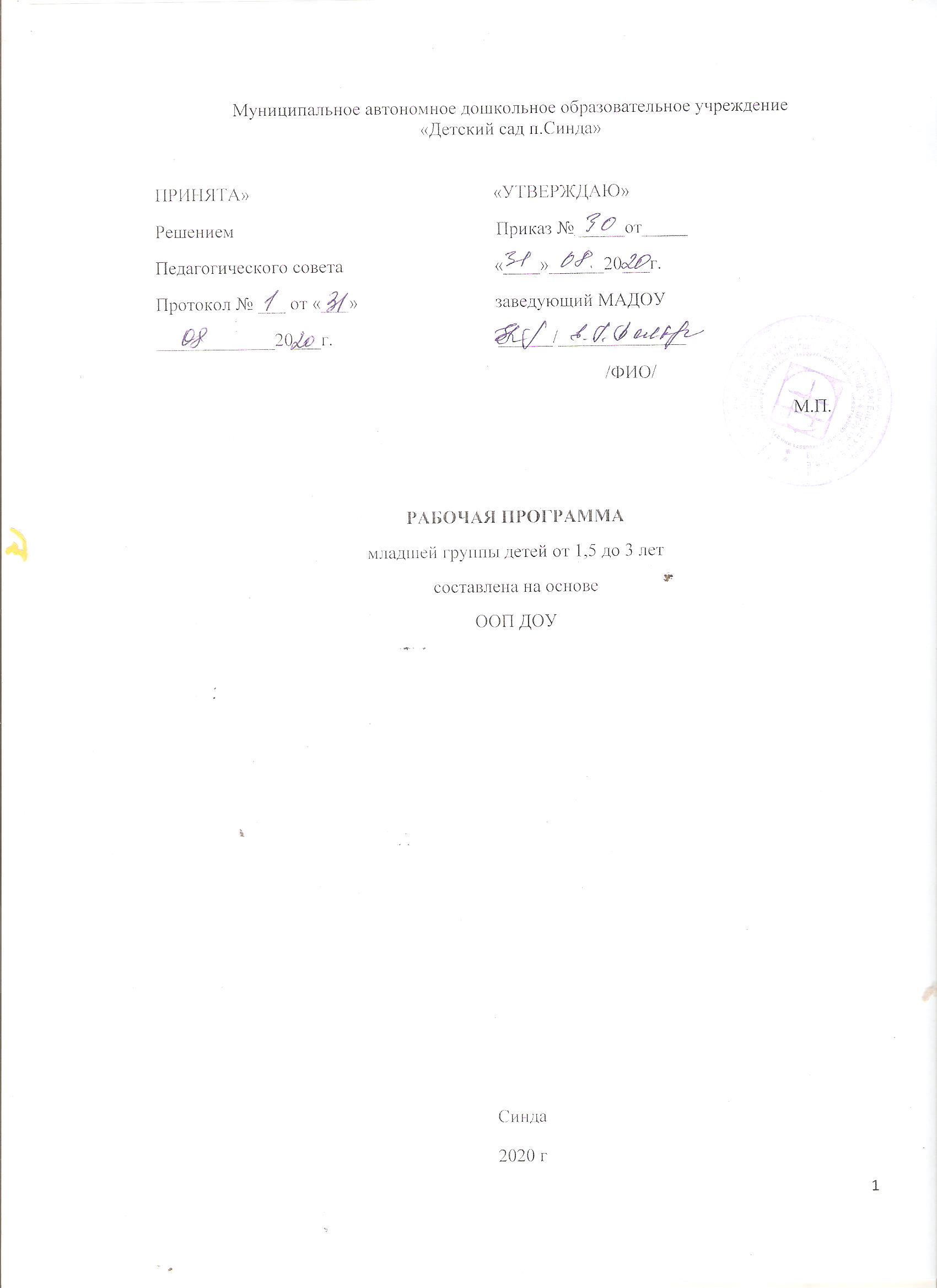 I. Целевой раздел1.1.ПОЯСНИТЕЛЬНАЯ ЗАПИСКАНастоящая рабочая программа разработана на основе  образовательной программы ДОУ - в соответствии с ФГОС к структуре основной общеобразовательной программы дошкольного образования для детей младшего дошкольного возраста.Рабочая программа определяет содержание и организацию образовательной деятельности детей 1 младшей группы, и направлена на формирование общей культуры, развитие физических, интеллектуальных и личностных качеств, формирование предпосылок учебной деятельности, обеспечивающих социальную успешность, сохранение и укрепление здоровья детей.Реализация рабочей программы осуществляется в процессе разнообразных видов деятельности:1. Образовательная деятельность, осуществляемая в процессе организации различных видов детской деятельности (игровой, коммуникативной, трудовой, познавательно-исследовательской, продуктивной, музыкально-художественной, чтения)2. Образовательная деятельность, осуществляемая в ходе режимных моментов3. Самостоятельная деятельность детей4. Взаимодействие с семьями детей по реализации рабочей программы.Таким образом, решение программных задач осуществляется  в совместной деятельности взрослых и детей и самостоятельной деятельности детей не только в рамках непосредственно образовательной деятельности, но и при проведении режимных моментов в соответствии со спецификой дошкольного образования.Содержание рабочей программы включает совокупность образовательных областей, которые обеспечивают разностороннее развитие детей с учетом их возрастных и индивидуальных особенностей по основным направлениям: физическому, социально - коммуникативному, познавательно - речевому и художественно - эстетическому развитию.Данная рабочая программа разработана в связи с внедрением ФГОС в образовательный процесс ДОУ.Срок реализации Программы - 1 год (2020 - 2021 учебный год).          АктуальностьРабочая программа предназначена для организации образовательной деятельности с детьми  младшей группы (дети 1,5 – 3 лет).Основу примерной рабочей программы составляет подбор материала для развернутого перспективного планирования, составленного по программе дошкольного образования «От рождения до школы» под редакцией Н.Е. Вераксы, Т.С. Комаровой, М. А. Васильевой.В программе на первый план выдвигается развивающая функция образования, обеспечивающая становление личности ребенка и ориентирующая на его индивидуальные особенности.При разработке программы учитывалось комплексное решение задач по охране жизни и укреплению здоровья детей, всестороннее воспитание, обогащение развития на основе организации разнообразных видов детской деятельности.В программе комплексно представлены все основные содержательные линии воспитания, обучения и развития ребенка.Цель программы – создание благоприятных условий для полноценного проживания ребенком дошкольного детства, формирования основ базовой культуры личности, всестороннее развитие психических и физических качеств в соответствии с возрастными и индивидуальными особенностями, подготовка ребенка к жизни в современном обществе, обеспечение безопасности жизнедеятельности ребенка.Основной формой образовательной деятельности является занимательное дело, в процессе которого широко используются разнообразные игры, упражнения и игровые ситуации, демонстрационные картины и таблицы, раздаточный материал.Знания, умения и навыки детей закрепляются в процессе повседневного общения с дошкольниками, во время прогулок, игр, самостоятельной деятельности.               Цели и задачи рабочей программы.1) повышение социального статуса дошкольного образования;2) обеспечение государством равенства возможностей для каждого ребенка в получении качественного дошкольного образования;3) обеспечение государственных гарантий уровня и качества дошкольного образования на основе единства обязательных требований к условиям реализации образовательных программ дошкольного образования, их структуре и результатам их освоения;4) сохранение единства образовательного пространства Российской Федерации относительно уровня дошкольного образования. Ведущей целью рабочей программы является создание благоприятных условий для полноценного проживания ребенком дошкольного детства, формирование основ базовой культуры личности, всестороннее развитие психических и физических качеств в соответствии с возрастными и индивидуальными особенностями, подготовка к жизни в современном обществе, к обучению в школе, обеспечение безопасности жизнедеятельности дошкольника. Эти цели реализуются в процессе разнообразных видов детской деятельности.Задачи рабочей программы.1) охрана и укрепление физического и психического здоровья детей, в том числе их эмоционального благополучия;2) обеспечение равных возможностей для полноценного развития каждого ребенка в период дошкольного детства независимо от места жительства, пола, нации, языка, социального статуса, психофизиологических и других особенностей (в том числе ограниченных возможностей здоровья);3) обеспечение преемственности целей, задач и содержания образования, реализуемых в рамках образовательных программ различных уровней (далее - преемственность основных образовательных программ дошкольного и начального общего образования);4) создание благоприятных условий развития детей в соответствии с их возрастными и индивидуальными особенностями и склонностями, развития способностей и творческого потенциала каждого ребенка как субъекта отношений с самим собой, другими детьми, взрослыми и миром;5) объединение обучения и воспитания в целостный образовательный процесс на основе духовно-нравственных и социокультурных ценностей и принятых в обществе правил и норм поведения в интересах человека, семьи, общества;6) формирование общей культуры личности детей, в том числе ценностей здорового образа жизни, развития их социальных, нравственных, эстетических, интеллектуальных, физических качеств, инициативности, самостоятельности и ответственности ребенка, формирования предпосылок учебной деятельности;7) обеспечение вариативности и разнообразия содержания Программ и организационных форм дошкольного образования, возможности формирования Программ различной направленности с учетом образовательных потребностей, способностей и состояния здоровья детей;8) формирование социокультурной среды, соответствующей возрастным, индивидуальным, психологическим и физиологическим особенностям детей;9) обеспечение психолого-педагогической поддержки семьи и повышения компетентности родителей (законных представителей) в вопросах развития и образования, охраны и укрепления здоровья детей.Задачи ДОУ:1. Способствовать природному процессу умственного и физического развития детей через организацию игровой, коммуникативной, познавательно-исследовательской, трудовой, двигательной, чтению художественной литературы, музыкально-художественной, продуктивной деятельности;2. Обеспечить психолого-педагогическое сопровождение работы по освоению образовательных областей;3. Реализовать формы организации совместной взросло-детской (партнерской деятельности) в ходе непосредственной образовательной деятельности (НОД), самостоятельной деятельности (СД), режимных моментах, работе с родителями.           Принципы и подходы к формированию рабочей программы.При построении рабочей программы учитываются следующие принципы:1) соответствует принципу развивающего образования, целью которого является развитие ребенка;2) сочетает принципы научной обоснованности и практической применимости (содержание рабочей программы должно соответствовать основным положениям возрастной психологии и дошкольной педагогики);3) отвечает критериям полноты, необходимости и достаточности (позволять решать поставленные цели и задачи только на необходимом и достаточном материале, максимально приближаться к разумному «минимуму»);   4) обеспечивает единство воспитательных, развивающих и обучающих целей и задач процесса образования детей дошкольного возраста, в процессе реализации которых формируются такие знания, умения и навыки, которые имеют непосредственное отношение к развитию детей дошкольного возраста;    строится с учетом принципа интеграции образовательных областей в соответствии с возрастными возможностями и особенностями воспитанников, спецификой и возможностями образовательных областей;    5) основывается на комплексно - тематическом принципе построения образовательного процесса;  6) предусматривает решение программных образовательных задач в совместной деятельности взрослого и детей и самостоятельной деятельности детей не только в рамках непосредственно образовательной деятельности, но и при проведении режимных моментов в соответствии со спецификой дошкольного образования;7) предполагает построение образовательного процесса на адекватных возрасту формах работы с детьми. Основной формой работы с детьми дошкольного возраста и ведущим видом деятельности для них является игра;8) обеспечивает осуществление образовательного процесса в двух основных организационных моделях, включающих: совместную деятельность взрослого и детей, самостоятельную деятельность детей;9) учитывает гендерную специфику развития детей дошкольного возраста;10) направлена на взаимодействие с семьей в целях осуществления полноценного развития ребенка, создания равных условий образования детей дошкольного возраста независимо от материального достатка семьи, места проживания, языковой и культурной среды, этнической принадлежности.1.2.НОРМАТИВНО-ПРАВОВАЯ БАЗАРабочая программа разработана в соответствии со следующими нормативными документами:1. Законом Российской Федерации «Об образовании» от 10 июля 1992г. № 3266-1. С изменениями и дополнениями, внесенными Федеральными законами от 13 января 1996г. № 12-ФЗ; от 16 ноября 1997г. № 144-ФЗ; от 20 июля 2000г. № 102-ФЗ; от 7 августа 2000г. № 122-ФЗ (извлечение);2. Санитарно-эпидемиологическими требованиями к устройству, содержанию и организации режима дошкольных образовательных учреждений. СанПин 2.4.1.2660-10;3. Федеральный закон от 29.12.2012 №273-ФЗ «Об образовании в Российской Федерации»;4. Методические рекомендации Министерства образования и науки «О разработке основной общеобразовательной программы дошкольного образования от 21 октября 2010 года, № 03-248;5. Постановление Главного государственного санитарного врача РФ от 15.05.2013 № 26 «Об утверждении СанПин 2.4.1.3049.13 «Санитарно эпидемиологические требования к устройству, содержанию и организации режима работы дошкольных образовательных организаций»;6. Приказ Минобрнауки России от 30.08.2013 №1014 «Об утверждении Порядка организации и осуществления образовательной деятельности по основным общеобразовательным программам – образовательным программам дошкольного образования»;7. Приказ Минобрнауки России от 17.10.2013 №1155 «Об утверждении Федерального государственного образовательного стандарта дошкольного образования».                  1.3. Возрастные особенности детей 2-3 лет.На третьем году жизни дети становятся самостоятельнее. Продолжает развиваться  предметная деятельность, ситуативно-деловое общение ребёнка и взрослого; совершенствуется восприятие, речь, начальные формы произвольного поведения, игры, наглядно-действенное мышление.Развитие предметной деятельности связано с условием культурных способов действия с различными предметами. Развиваются соотносящие и орудийные действия.Умение выполнять орудийные действия развивает произвольность, преобразуя натуральные формы активности в культурные на основе предлагаемой взрослыми модели, которая выступает в качестве не только объекта для подражания, но и образца, регулирующего собственную активность ребёнка. В ходе совместной с взрослыми предметной деятельности продолжает развиваться понимание речи. Слово отделяется от ситуации и приобретает самостоятельное  значение. Дети продолжают осваивать названия окружающих предметов, учатся выполнять простые словесные просьбы взрослых в пределах видимой наглядной ситуации.Количество понимаемых слов значительно возрастает. Совершенствуется регуляция поведения в результате обращения взрослых к ребёнку, который начинает понимать не только инструкцию, но и рассказ взрослых.Интенсивно развивается активная речь детей. К трём годам они осваивают основные грамматические структуры, пытаются строить простые предложения, в разговоре с взрослыми используют практически все части речи. Активный словарь достигает примерно 1 000 – 1 500 слов.К концу третьего года жизни речь становится средством общения ребёнка со сверстниками. В этом возрасте у детей формируются новые виды деятельности: игра, рисование, конструирование.Игра носит процессуальный характер, главное в ней – действия, которые совершаются с игровыми предметами, приближёнными к реальности. В середине третьего года жизни появляются действия с предметами заместителями. Появление собственно изобразительной деятельности обусловлено тем, что ребёнок уже способен сформулировать намерение изобразить какой либо предмет. Типичным является изображение человека в виде «головонога» - окружности и отходящих от неё линий.На третьем году жизни совершенствуются зрительные и слуховые ориентировки, что позволяет детям безошибочно выполнять ряд заданий: осуществлять выбор из 2-3 предметов по форме, величине и цвету; различать мелодии; петь.Совершенствуется слуховое восприятие, прежде всего фонематический слух. К трём годам дети воспринимают все звуки родного языка, но произносят их с большими искажениями.Основной формой мышления становится наглядно-действенное. Её особенность заключается в том, что возникающее в жизни ребёнка проблемные ситуации разрешаются путём реального действия с предметами.Для детей этого возраста характерна неосознанность мотивов, импульсивность и зависимость чувств и желаний от ситуации. Дети легко заражаются эмоциональным состоянием сверстников. Однако в этот период начинает складываться и произвольность поведения. Она обусловлена развитием орудийных действий и речи. У детей появляются чувства гордости и стыда, начинают формироваться элементы самосознания, связанные с идентификацией с именем и полом. Ранний возраст завершается кризисом  трёх лет. Ребёнок осознаёт себя как отдельного человека, отличного от взрослого. У него формируется образ Я. Кризис часто сопровождается рядом отрицательных проявлений: негативизмом, упрямством, нарушением общения со взрослым и др. Кризис может продолжаться от нескольких месяцев до двух лет.    1.4.Планируемые результаты освоения программы. Специфика дошкольного детства (гибкость, пластичность развития ребенка, высокий разброс вариантов его развития, его непосредственность и непроизвольность) не позволяет требовать от ребенка дошкольного возраста достижения конкретных образовательных результатов и обусловливает необходимость определения результатов освоения образовательной программы в виде целевых ориентиров.Целевые ориентиры дошкольного образования, представленные в ФГОС ДО, следует рассматривать как социально-нормативные возрастные характеристики возможных достижений ребенка. Это ориентир для педагогов и родителей, обозначающий направленность воспитательной деятельности взрослых. Целевые ориентиры, обозначенные в ФГОС ДО, являются общими для всего образовательного пространства Российской Федерации, однако, каждая из примерных программ имеет свои отличительные особенности, свои приоритеты, целевые ориентиры, которые не противоречат ФГОС ДО, но могут углублять и дополнять его требования.                                Целевые ориентиры Ребенок интересуется окружающими предметами и активно действует с ними; эмоционально вовлечен в действия с игрушками и другими предметами, стремится проявлять настойчивость в достижении результата своих действий.Использует специфические, культурно-фиксированные предметные действия, знает назначение бытовых предметов (ложки, расчески, карандаша и пр.) и умеет пользоваться ими. Владеет простейшими навыками самообслуживания; стремится проявлять самостоятельность в бытовом и игровом поведении; проявляет навыки опрятности.Проявляет отрицательное отношение к грубости, жадности.Соблюдает правила элементарной вежливости (самостоятельно или по напоминанию говорит «спасибо», «здравствуйте», «до свидания», «спокойной ночи» (в семье, в группе)); имеет первичные представления об элементарных правилах поведения в детском саду, дома, на улице и старается соблюдать их.Владеет активной речью, включенной в общение; может обращаться с вопросами и просьбами, понимает речь взрослых; знает названия окружающих предметов и игрушек. Речь становится полноценным средством общения с другими детьми.Стремится к общению со взрослыми и активно подражает им в движениях и действиях; появляются игры, в которых ребенок воспроизводит действия взрослого. Эмоционально откликается на игру, предложенную взрослым, принимает игровую задачу.Проявляет интерес к сверстникам; наблюдает за их действиями и подражает им. Умеет играть рядом со сверстниками, не мешая им. Проявляет интерес к совместным играм небольшими группами.Проявляет интерес к окружающему миру природы, с интересом участвует в сезонных наблюдениях.Проявляет интерес к стихам, песням и сказкам, рассматриванию картинок, стремится двигаться под музыку; эмоционально откликается на различные произведения культуры и искусства.С пониманием следит за действиями героев кукольного театра; проявляет желание участвовать в театрализованных и сюжетно-ролевых играх.Проявляет интерес к продуктивной деятельности (рисование, лепка, конструирование, аппликация).У ребенка развита крупная моторика, он стремится осваивать различные виды движений (бег, лазанье, перешагивание и пр.). С интересом участвует в подвижных играх с простым содержанием, несложными движениями.Система оценки результатов освоения программыВ соответствии с ФГОС ДО, целевые ориентиры не подлежат непосредственной оценке, в том числе в виде педагогической диагностики (мониторинга), и не являются основанием для их формального сравнения с реальными достижениями детей. Они не являются основой объективной оценки соответствия установленным требованиям образовательной деятельности и подготовки детей.Однако педагог в ходе своей работы должен выстраивать индивидуальную траекторию развития каждого ребенка. Для этого педагогу необходим инструментарий оценки своей работы, который позволит ему оптимальным образом выстраивать взаимодействие с детьми. Педагогическая диагностикаРеализация программы    предполагает оценку индивидуального развития детей. Такая оценка производится педагогическим работником в рамках педагогической диагностики (оценки индивидуального развития детей дошкольного возраста, связанной с оценкой эффективности педагогических действий и лежащей в основе их дальнейшего планирования).Педагогическая диагностика проводится в ходе наблюдений за активностью детей в спонтанной и специально организованной деятельности. Инструментарий для педагогической диагностики — карты наблюдений детского развития, позволяющие фиксировать индивидуальную динамику и перспективы развития каждого ребенка в ходе:коммуникации со сверстниками и взрослыми (как меняются способы установления и поддержания контакта, принятия совместных решений, разрешения конфликтов, лидерства и пр.);игровой деятельности;познавательной деятельности (как идет развитие детских способностей, познавательной активности);проектной деятельности (как идет развитие детской инициативности, ответственности и автономии, как развивается умение планировать и организовывать свою деятельность);художественной деятельности;физического развития.Результаты педагогической диагностики могут использоваться исключительно для решения следующих образовательных задач:индивидуализации образования (в том числе поддержки ребенка, построения его образовательной траектории или профессиональной коррекции особенностей его развития);оптимизации работы с группой детей.В ходе образовательной деятельности педагоги должны создавать диагностические ситуации, чтобы оценить индивидуальную динамику детей и скорректировать свои действия.Карты наблюдений детского развития с рекомендациями по выстраиванию индивидуальной траектории развития каждого ребенка по всем возрастным группам готовятся  педагогами на  основании методической литературы.II.СОДЕРЖАТЕЛЬНЫЙ РАЗДЕЛСодержание Программы  обеспечивает  развитие личности, мотивации и способностей детей в различных видах деятельности и охватывает следующие структурные единицы, представляющие определенные направления развития и образования детей (далее - образовательные области):социально-коммуникативное развитие;познавательное развитие;речевое развитие;художественно-эстетическое развитие;физическое развитие. Содержание психолого-педагогической работы ориентировано на разностороннее развитие дошкольников с учетом их возрастных и индивидуальных особенностей. Задачи психолого-педагогической работы по формированию физических, интеллектуальных и личностных качеств детей решаются интегрировано в ходе освоения всех образовательных областей наряду с задачами, отражающими специфику каждой образовательной области, с обязательным психологическим сопровождением. При этом решение программных образовательных задач предусматривается не только в рамках непосредственно образовательной деятельности, но и в ходе режимных моментов — как в совместной деятельности взрослого и детей, так и в самостоятельной деятельности дошкольников. В начале раздела по каждой образовательной области приводится цитата из ФГОС ДО, обозначающая цели и задачи образовательной области.Социально-коммуникативное развитие направлено на:усвоение норм и ценностей, принятых в обществе, включая моральные и нравственные ценности; развитие общения и взаимодействия ребенка со взрослыми и сверстниками; становление самостоятельности, целенаправленности и саморегуляции собственных действий; развитие социального и эмоционального интеллекта, эмоциональной отзывчивости, сопереживания, формирование готовности к совместной деятельности со сверстниками, формирование уважительного отношения и чувства принадлежности к своей семье и к сообществу детей и взрослых в Организации; формирование позитивных установок к различным видам труда и творчества; формирование основ безопасного поведения в быту, социуме, природе.Образовательная область2.1.«СОЦИАЛЬНО-КОММУНИКАТИВНОЕРАЗВИТИЕ»«Социально-коммуникативное развитие направлено на усвоение норм и ценностей, принятых в обществе, включая моральные и нравственные ценности; развитие общения и взаимодействия ребенка со взрослыми и сверстниками; становление самостоятельности, целенаправленности и саморегуляции  собственных  действий;  развитие  социального  и  эмоционального интеллекта, эмоциональной отзывчивости, сопереживания, формирование готовности  к  совместной  деятельности  со  сверстниками,  формирование уважительного отношения и чувства принадлежности к своей семье и к сообществу детей и взрослых в Организации; формирование позитивных установок к различным видам труда и творчества; формирование основ безопасного поведения в быту, социуме, природе».ОСНОВНЫЕ ЦЕЛИ И ЗАДАЧИ                                Социализация, развитие общения, нравственное воспитание. Усвоение норм и ценностей, принятых в обществе, воспитание моральных и нравственных качеств ребенка, формирование умения правильно оценивать свои поступки и поступки сверстников.Развитие общения и взаимодействия ребенка с взрослыми и сверстниками, развитие социального и эмоционального интеллекта, эмоциональной отзывчивости, сопереживания, уважительного и доброжелательного отношения к окружающим.Формирование готовности детей к совместной деятельности, развитие умения договариваться, самостоятельно разрешать конфликты со сверстниками.Ребенок в семье и сообществе, патриотическое воспитание. Формирование образа Я, уважительного отношения и чувства принадлежности к своей семье и к сообществу детей и взрослых в организации; формирование гендерной, семейной, гражданской принадлежности; воспитание любви к Родине, гордости за ее достижения, патриотических чувств.Самообслуживание, самостоятельность, трудовое воспитание. Развитие навыков самообслуживания; становление самостоятельности, целенаправленности и саморегуляции собственных действий. Воспитание культурно-гигиенических навыков.Формирование позитивных установок к различным видам труда и творчества, воспитание положительного отношения к труду, желания трудиться.Воспитание ценностного отношения к собственному труду, труду других людей и его результатам. Формирование умения ответственно относиться к порученному заданию (умение и желание доводить дело до конца, стремление сделать его хорошо). Формирование первичных представлений о труде взрослых, его роли в обществе и жизни каждого человека.Формирование основ безопасности. Формирование первичных представлений о безопасном поведении в быту, социуме, природе. Воспитание осознанного отношения к выполнению правил безопасности.Формирование осторожного и осмотрительного отношения к потенциально опасным для человека и окружающего мира природы ситуациям.Формирование представлений о некоторых типичных опасных ситуациях и способах поведения в них.Формирование элементарных представлений о правилах безопасности дорожного движения; воспитание осознанного отношения к необходимости выполнения этих правил.СОДЕРЖАНИЕ ПСИХОЛОГО-ПЕДАГОГИЧЕСКОЙ РАБОТЫСоциализация, развитие общения, нравственное воспитание.Формировать у детей опыт поведения в среде сверстников, воспитывать чувство симпатии к ним. Способствовать накоплению опыта доброжелательных взаимоотношений со сверстниками, воспитывать эмоциональную отзывчивость (обращать внимание детей на ребенка, проявившего заботу о товарище, поощрять умение пожалеть, посочувствовать).Формировать у каждого ребенка уверенность в том, что его, как и всех детей, любят, о нем заботятся; проявлять уважительное отношение к интересам ребенка, его нуждам, желаниям, возможностям.Воспитывать отрицательное отношение к грубости, жадности; развивать умение играть не ссорясь, помогать друг другу и вместе радоваться успехам, красивым игрушкам и т. п.Воспитывать элементарные навыки вежливого обращения: здороваться, прощаться, обращаться с просьбой спокойно, употребляя слова «спасибо» и «пожалуйста».Формировать умение спокойно вести себя в помещении и на улице: не шуметь, не бегать, выполнять просьбу взрослого.Воспитывать внимательное отношение и любовь к родителям и близким людям. Приучать детей не перебивать говорящего взрослого, формировать умение подождать, если взрослый занят.Ребенок в семье и сообществеОбраз Я. Формировать у детей элементарные представления о себе, об изменении своего социального статуса (взрослении) в связи с началом посещения детского сада; закреплять умение называть свое имя.Формировать у каждого ребенка уверенность в том, что взрослые любят его, как и всех остальных детей.Семья. Воспитывать внимательное отношение к родителям, близким людям. Поощрять умение называть имена членов своей семьи.Детский сад. Развивать представления о положительных сторонах детского сада, его общности с домом (тепло, уют, любовь и др.) и отличиях от домашней обстановки (больше друзей, игрушек, самостоятельности и т. д.).Обращать внимание детей на то, в какой чистой, светлой комнате они играют, как много в ней ярких, красивых игрушек, как аккуратно заправлены кроватки. На прогулке обращать внимание детей на красивые растения, оборудование участка, удобное для игр и отдыха.Развивать умение ориентироваться в помещении группы, на участке.Родная страна. Напоминать детям название города (поселка), в котором они живут.Самообслуживание, самостоятельность, трудовое воспитаниеВоспитание культурно-гигиенических навыков. Формировать привычку (сначала под контролем взрослого, а затем самостоятельно) мыть руки по мере загрязнения и перед едой, насухо вытирать лицо и руки личным полотенцем.Учить с помощью взрослого приводить себя в порядок; пользоваться индивидуальными предметами (носовым платком, салфеткой, полотенцем, расческой, горшком).Формировать умение во время еды правильно держать ложку.Самообслуживание. Учить детей одеваться и раздеваться в определенном порядке; при небольшой помощи взрослого снимать одежду, обувь (расстегивать пуговицы спереди, застежки на липучках); в определенном порядке аккуратно складывать снятую одежду. Приучать к опрятности.Общественно-полезный труд. Привлекать детей к выполнению простейших трудовых действий: совместно с взрослым и под его контролем расставлять хлебницы (без хлеба), салфетницы, раскладывать ложки и пр.Приучать поддерживать порядок в игровой комнате, по окончании игр расставлять игровой материал по местам.Уважение к труду взрослых. Поощрять интерес детей к деятельности взрослых. Обращать внимание на то, что и как делает взрослый (как ухаживает за растениями (поливает) и животными (кормит); как дворник подметает двор, убирает снег; как столяр чинит беседку и т.д.), зачем он выполняет те или иные действия. Учить узнавать и называть некоторые трудовые действия (помощник воспитателя моет посуду, приносит еду, меняет полотенца).Формирование основ безопасностиБезопасное поведение в природе. Знакомить с элементарными правилами безопасного поведения в природе (не подходить к незнакомым животным, не гладить их, не дразнить; не рвать и не брать в рот растения и пр.).Безопасность на дорогах. Формировать первичные представления о машинах, улице, дороге. Знакомить с некоторыми видами транспортных средств.           Безопасность собственной жизнедеятельности. Знакомить с предметным миром и правилами безопасного обращения с предметами. Знакомить с понятиями «можно — нельзя», «опасно».Формировать представления о правилах безопасного поведения в играх с песком и водой (воду не пить, песком не бросаться и т.д.).                                    Образовательная область                        2.2. «ПОЗНАВАТЕЛЬНОЕ РАЗВИТИЕ»«Познавательное  развитие  предполагает  развитие  интересов  детей, любознательности  и  познавательной  мотивации;  формирование  познавательных  действий,  становление  сознания;  развитие  воображения  и  творческой активности; формирование первичных представлений о себе, других людях, объектах окружающего мира, о свойствах и отношениях объектов окружающего  мира  (форме,  цвете,  размере,  материале,  звучании,  ритме, темпе, количестве, числе, части и целом, пространстве и времени, движении  и  покое,  причинах  и  следствиях  и  др.),  о  малой  родине  и  Отечестве, представлений  о  социокультурных  ценностях  нашего  народа,  об  отечественных традициях и праздниках, о планете Земля как общем доме людей, об особенностях ее природы, многообразии стран и народов мира».                        ОСНОВНЫЕ ЦЕЛИ И ЗАДАЧИРазвитие познавательно-исследовательской деятельности. Развитие познавательных интересов детей, расширение опыта ориентировки в окружающем, сенсорное развитие, развитие любознательности и познавательной мотивации; формирование познавательных действий, становление сознания; развитие воображения и творческой активности; формирование первичных представлений об объектах окружающего мира, о свойствах и отношениях объектов окружающего мира (форме, цвете, размере, материале, звучании, ритме, темпе, причинах и следствиях и др.).Развитие восприятия, внимания, памяти, наблюдательности, способности анализировать, сравнивать, выделять характерные, существенные признаки предметов и явлений окружающего мира; умения устанавливать простейшие связи между предметами и явлениями, делать простейшие обобщения. Приобщение к социокультурным ценностям. Ознакомление с окружающим социальным миром, расширение кругозора детей, формирование целостной картины мира.Формирование первичных представлений о малой родине и Отечестве, представлений о социокультурных ценностях нашего народа, об отечественных традициях и праздниках.Формирование элементарных представлений о планете Земля как общем доме людей, о многообразии стран и народов мира. Формирование элементарных математических представлений. Формирование элементарных математических представлений, первичных представлений об основных свойствах и отношениях объектов окружающего мира: форме, цвете, размере, количестве, числе, части и целом, пространстве и времени. Ознакомление с миром природы. Ознакомление с природой и природными явлениями. Развитие умения устанавливать причинно-следственные связи между природными явлениями. Формирование первичных представлений о природном многообразии планеты Земля. Формирование элементарных экологических представлений. Формирование понимания того, что человек — часть природы, что он должен беречь, охранять и защищать ее, что в природе все взаимосвязано, что жизнь человека на Земле во многом зависит от окружающей среды. Воспитание умения правильно вести себя в природе. Воспитание любви к природе, желания беречь ее.СОДЕРЖАНИЕ ПСИХОЛОГО-ПЕДАГОГИЧЕСКОЙ РАБОТЫ Формирование элементарных математических представленийКоличество. Привлекать детей к формированию групп однородных предметов. Учить различать количество предметов (один — много).Величина. Привлекать внимание детей к предметам контрастных размеров и их обозначению в речи (большой дом — маленький домик, большая матрешка — маленькая матрешка, большие мячи — маленькие мячи и т. д.).Форма. Учить различать предметы по форме и называть их (кубик, кирпичик, шар и пр.).Ориентировка в пространстве. Продолжать накапливать у детей опыт практического освоения окружающего пространства (помещений группы и участка детского сада).Расширять опыт ориентировки в частях собственного тела (голова, лицо, руки, ноги, спина).Учить двигаться за воспитателем в определенном направлении.Развитие познавательно-исследовательской деятельностиПознавательно-исследовательская деятельность. Знакомить детей с обобщенными способами исследования разных объектов окружающей жизни. Стимулировать любознательность. Включать детей в совместные с взрослым практические познавательные действия экспериментального характера           Сенсорное развитие. Продолжать работу по обогащению непосредственного чувственного опыта детей в разных видах деятельности, постепенно включая все виды восприятия. Помогать обследовать предметы, выделяя их цвет, величину, форму; побуждать включать движения рук по предмету в процесс знакомства с ним (обводить руками части предмета, гладить их и т. д.).Дидактические игры. Обогащать в играх с дидактическим материалом сенсорный опыт детей (пирамидки (башенки) из 5–8 колец разной величины; «Геометрическая мозаика» (круг, треугольник, квадрат, прямоугольник); разрезные картинки (из 2–4 частей), складные кубики (4–6 шт.) и др.); развивать аналитические способности (умение сравнивать, соотносить, группировать, устанавливать тождество и различие однородных предметов по одному из сенсорных признаков — цвет, форма, величина).Проводить дидактические игры на развитие внимания и памяти («Чего не стало?» и т. п.); слуховой дифференциации («Что звучит?» и т. п.); тактильных ощущений, температурных различий («Чудесный мешочек», «Теплый — холодный», «Легкий — тяжелый» и т. п.); мелкой моторики руки (игрушки с пуговицами, крючками, молниями, шнуровкой и т. д.). Ознакомление с предметным окружением.Вызвать интерес детей к предметам ближайшего окружения: игрушки, посуда, одежда, обувь, мебель, транспортные средства.Побуждать детей называть цвет, величину предметов, материал, из которого они сделаны (бумага, дерево, ткань, глина); сравнивать знакомые предметы (разные шапки, варежки, обувь и т. п.), подбирать предметы по тождеству (найди такой же, подбери пару), группировать их по способу использования (из чашки пьют и т. д.). Раскрывать разнообразные способы использования предметов.Способствовать реализации потребности ребенка в овладении действиями с предметами. Упражнять в установлении сходства и различия между предметами, имеющими одинаковое название (одинаковые лопатки; красный мяч — синий мяч; большой кубик — маленький кубик). Побуждать детей называть свойства предметов: большой, маленький, мягкий, пушистый и др.Способствовать появлению в словаре детей обобщающих понятий (игрушки, посуда, одежда, обувь, мебель и пр.).Ознакомление с социальным миромНапоминать детям название города (поселка), в котором они живут.Вызывать интерес к труду близких взрослых. Побуждать узнавать и называть некоторые трудовые действия (помощник воспитателя моет посуду, убирает комнату, приносит еду, меняет полотенца и т. д.). Рассказать, что взрослые проявляют трудолюбие, оно помогает им успешно выполнить трудовые действия.                 Ознакомление с миром природыЗнакомить детей с доступными явлениями природы.Учить узнавать в натуре, на картинках, в игрушках домашних животных (кошку, собаку, корову, курицу и др.) и их детенышей и называть их. Узнавать на картинке некоторых диких животных (медведя, зайца, лису и др.) и называть их.Вместе с детьми наблюдать за птицами и насекомыми на участке, за рыбками в аквариуме; подкармливать птиц.Учить различать по внешнему виду овощи (помидор, огурец, морковь и др.) и фрукты (яблоко, груша и др.).Помогать детям замечать красоту природы в разное время года.Воспитывать бережное отношение к животным. Учить основам взаимодействия с природой (рассматривать растения и животных, не нанося им вред; одеваться по погоде).Сезонные наблюденияОсень. Обращать внимание детей на осенние изменения в природе: похолодало, на деревьях пожелтели и опадают листья. Формировать представления о том, что осенью созревают многие овощи и фрукты.Зима. Формировать представления о зимних природных явлениях: стало холодно, идет снег. Привлекать к участию в зимних забавах (катание с горки и на санках, игра в снежки, лепка снеговика и т. п.).Весна. Формировать представления о весенних изменениях в природе: потеплело, тает снег; появились лужи, травка, насекомые; набухли почки.Лето. Наблюдать природные изменения: яркое солнце, жарко, летают бабочки.                                    Образовательная область                                  2.3.   «РЕЧЕВОЕ РАЗВИТИЕ»«Речевое  развитие  включает  владение  речью  как  средством общения и  культуры;  обогащение  активного  словаря;  развитие  связной, грамматически правильной диалогической и монологической речи; развитие речевого творчества; развитие звуковой и интонационной культуры речи, фонематического  слуха;  знакомство  с  книжной  культурой,  детской  литературой, понимание на слух текстов различных жанров детской литературы; формирование  звуковой  аналитико-синтетической  активности  как  предпосылки обучения грамоте».ОСНОВНЫЕ ЦЕЛИ И ЗАДАЧИРазвитие речи.  Развитие свободного общения с взрослыми и детьми,овладение конструктивными способами и средствами взаимодействия с окружающими.Развитие всех компонентов устной речи детей: грамматического строя речи, связной речи — диалогической и монологической форм; формирование словаря, воспитание звуковой культуры речи.Практическое овладение воспитанниками нормами речи.Художественная литература. Воспитание интереса и любви к чтению; развитие литературной речи. 	Воспитание желания и умения слушать художественные произведения, следить за развитием действия.СОДЕРЖАНИЕ ПСИХОЛОГО-ПЕДАГОГИЧЕСКОЙ РАБОТЫ                                            Развитие речиРазвивающая речевая среда. Способствовать развитию речи как средства общения. Давать детям разнообразные поручения, которые дадут им возможность общаться со сверстниками и взрослыми («Загляни враздевалку и расскажи мне, кто пришел», «Узнай у тети Оли и расскажи мне...», «Предупреди Митю...», «Что ты сказал Мите? И что он тебе ответил?»). Добиваться того, чтобы к концу третьего года жизни речь стала полноценным средством общения детей друг с другом.Предлагать для самостоятельного рассматривания картинки, книги, игрушки в качестве наглядного материала для общения детей друг с другом и воспитателем. Рассказывать детям об этих предметах, а также об интересных событиях (например, о повадках и хитростях домашних животных); показывать на картинках состояние людей и животных (радуется, грустит и т. д.).Формирование словаря. На основе расширения ориентировки детей в ближайшем окружении развивать понимание речи и активизировать словарь.Учить понимать речь взрослых без наглядного сопровождения. Развивать умение детей по словесному указанию педагога находить предметы по названию, цвету, размеру («Принеси Машеньке вазочку для варенья», «Возьми красный карандаш», «Спой песенку маленькому медвежонку»); называть их местоположение («Грибок на верхней полочке, высоко», «Стоят рядом»); имитировать действия людей и движения животных («Покажи, как поливают из леечки», «Походи, как медвежонок»). Обогащать словарь детей.• существительными, обозначающими названия игрушек, предметов личной гигиены (полотенце, зубная щетка, расческа, носовой платок), одежды, обуви, посуды, мебели, спальных принадлежностей (одеяло, подушка, простыня, пижама), транспортных средств (автомашина, автобус), овощей, фруктов, домашних животных и их детенышей;• глаголами, обозначающими трудовые действия (стирать, лечить, поливать), действия, противоположные по значению (открывать — закрывать, снимать — надевать, брать — класть), действия, характеризующие взаимоотношения людей (помочь, пожалеть, подарить, обнять), их эмоциональное состояние (плакать, смеяться, радоваться, обижаться);• прилагательными, обозначающими цвет, величину, вкус, температуру предметов (красный, синий, сладкий, кислый, большой, маленький, холодный, горячий);• наречиями (близко, далеко, высоко, быстро, темно, тихо, холодно, жарко, скользко).Способствовать употреблению усвоенных слов в самостоятельной речи детей.Звуковая культура речи. Упражнять детей в отчетливом произнесении изолированных гласных и согласных звуков (кроме свистящих, шипящих и сонорных), в правильном воспроизведении звукоподражаний, слов и несложных фраз (из 2–4 слов).Способствовать развитию артикуляционного и голосового аппарата, речевого дыхания, слухового внимания. Формировать умение пользоваться (по подражанию) высотой и силой голоса («Киска, брысь!», «Кто пришел?», «Кто стучит?»).Грамматический строй речи. Учить согласовывать существительные и местоимения с глаголами, употреблять глаголы в будущем и прошедшем времени, изменять их по лицам, использовать в речи предлоги (в, на, у, за, под).Упражнять в употреблении некоторых вопросительных слов (кто, что, где) и несложных фраз, состоящих из 2–4 слов («Кисонька-мурысенька, куда пошла?»).Связная речь. Помогать детям отвечать на простейшие («Что?», «Кто?», «Что делает?») и более сложные вопросы («Во что одет?», «Что везет?», «Кому?», «Какой?», «Где?», «Когда?», «Куда?»).Поощрять попытки детей старше 2 лет 6 месяцев по собственной инициативе или по просьбе воспитателя рассказывать об изображенном на картинке, о новой игрушке (обновке), о событии из личного опыта. Во время игр-инсценировок учить детей повторять несложные фразы. Помогать детям старше 2 лет 6 месяцев драматизировать отрывки из хорошо знакомых сказок.Учить слушать небольшие рассказы без наглядного сопровождения.Приобщение к художественной литературеЧитать детям художественные произведения, предусмотренные программой для второй группы раннего возраста.	Продолжать приучать детей слушать народные песенки, сказки, авторские произведения. Сопровождать чтение показом игрушек, картинок, персонажей настольного театра и других средств наглядности, а также учить слушать художественное произведение без наглядного сопровождения.Сопровождать чтение небольших поэтических произведений игровыми действиями.Предоставлять детям возможность договаривать слова, фразы при чтении воспитателем знакомых стихотворений.Поощрять попытки прочесть стихотворный текст целиком с помощью взрослого.Помогать детям старше 2 лет 6 месяцев играть в хорошо знакомую сказку.Продолжать приобщать детей к рассматриванию рисунков в книгах. Побуждать называть знакомые предметы, показывать их по просьбе воспитателя, приучать задавать вопросы: «Кто (что) это?», «Что делает?».Образовательная область2.4.«ХУДОЖЕСТВЕННО-ЭСТЕТИЧЕСКОЕ РАЗВИТИЕ»«Художественно-эстетическое  развитие  предполагает  развитие  предпосылок  ценностно-смыслового  восприятия  и  понимания  произведений искусства  (словесного,  музыкального,  изобразительного),  мира  природы; становление  эстетического  отношения  к  окружающему  миру;  формирование  элементарных  представлений  о  видах  искусства; восприятие  музыки, художественной  литературы,  фольклора;  стимулирование  сопереживания персонажам художественных произведений; реализацию самостоятельной творческой деятельности детей (изобразительной, конструктивно-модельной, музыкальной и др.)».ОСНОВНЫЕ ЦЕЛИ И ЗАДАЧИФормирование интереса к эстетической стороне окружающей действительности, эстетического отношения к предметам и явлениям окружающего мира, произведениям искусства; воспитание интереса к художественно-творческой деятельности.Развитие эстетических чувств детей, художественного восприятия, образных представлений, воображения, художественно-творческих способностей.Развитие детского художественного творчества, интереса к самостоятельной творческой деятельности (изобразительной, конструктивно-модельной, музыкальной и др.); удовлетворение потребности детей в самовыражении.Приобщение к искусству. Развитие эмоциональной восприимчивости, эмоционального отклика на литературные и музыкальные произведения, красоту окружающего мира, произведения искусства.Приобщение детей к народному и профессиональному искусству (словесному, музыкальному, изобразительному, театральному, к архитектуре) через ознакомление с лучшими образцами отечественного и мирового искусства; воспитание умения понимать содержание произведений искусства.Формирование элементарных представлений о видах и жанрах искусства, средствах выразительности в различных видах искусства.Изобразительная деятельность. Развитие интереса к различным видам изобразительной деятельности; совершенствование умений в рисовании, лепке, аппликации, художественном труде.Воспитание эмоциональной отзывчивости при восприятии произведений изобразительного искусства.Воспитание желания и умения взаимодействовать со сверстниками при создании коллективных работ.Конструктивно-модельная деятельность. Приобщение к конструированию; развитие интереса к конструктивной деятельности, знакомствос различными видами конструкторов.Воспитание умения работать коллективно, объединять свои поделки в соответствии с общим замыслом, договариваться, кто какую часть работы будет выполнять.Музыкально-художественная деятельность. Приобщение к музыкальному искусству; формирование основ музыкальной культуры, ознакомление с элементарными музыкальными понятиями, жанрами; воспитание эмоциональной отзывчивости при восприятии музыкальных произведений.Развитие музыкальных способностей: поэтического и музыкального слуха, чувства ритма, музыкальной памяти; формирование песенного, музыкального вкуса.Воспитание интереса к музыкально-художественной деятельности, совершенствование умений в этом виде деятельности.Развитие детского музыкально-художественного творчества, реализация самостоятельной творческой деятельности детей; удовлетворение потребности в самовыражении.СОДЕРЖАНИЕ ПСИХОЛОГО-ПЕДАГОГИЧЕСКОЙ РАБОТЫ                                Приобщение к искусствуРазвивать художественное восприятие, воспитывать отзывчивость на музыку и пение, доступные пониманию детей произведения изобразительного искусства, литературы.Рассматривать с детьми иллюстрации к произведениям детской литературы. Развивать умение отвечать на вопросы по содержанию картинок.Знакомить с народными игрушками: дымковской, богородской, матрешкой, ванькой-встанькой и другими, соответствующими возрасту детей.Обращать внимание детей на характер игрушек (веселая, забавная и др.), их форму, цветовое оформление.Изобразительная деятельностьВызывать у детей интерес к действиям с карандашами, фломастерами, кистью, красками, глиной.Рисование. Развивать восприятие дошкольников, обогащать их сенсорный опыт путем выделения формы предметов, обведения их по контуру поочередно то одной, то другой рукой.Подводить детей к изображению знакомых предметов, предоставляя им свободу выбора.Обращать внимание детей на то, что карандаш (кисть, фломастер) оставляет след на бумаге, если провести по ней отточенным концом карандаша (фломастером, ворсом кисти). Учить следить за движением карандаша по бумаге.Привлекать внимание детей к изображенным ими на бумаге разнообразным линиям, конфигурациям. Побуждать задумываться над тем, что они нарисовали, на что это похоже. Вызывать чувство радости от штрихов и линий, которые дети нарисовали сами. Побуждать к дополнению нарисованного изображения характерными деталями; к осознанному повторению ранее получившихся штрихов, линий, пятен, форм.Развивать эстетическое восприятие окружающих предметов. Учить детей различать цвета карандашей, фломастеров, правильно называть их; рисовать разные линии (длинные, короткие, вертикальные, горизонтальные, наклонные), пересекать их. Уподобляя предметам: ленточкам, платочкам, дорожкам, ручейкам, сосулькам, заборчику и др. Подводить детей к рисованию предметов округлой формы.Формировать правильную позу, при рисовании (сидеть свободно, не наклоняться низко над листом бумаги), свободная рука поддерживает лист бумаги, на котором рисует малыш.Учить бережно относиться к материалам, правильно их использовать: по окончании рисования класть их на место, предварительно хорошо промыв кисточку в воде.Учить держать карандаш и кисть свободно: карандаш — тремя пальцами выше отточенного конца, кисть — чуть выше железного наконечника; набирать краску на кисть, макая ее всем ворсом в баночку, снимать лишнюю краску, прикасаясь ворсом к краю баночки.Лепка. Вызывать у детей интерес к лепке. Знакомить с пластическими материалами: глиной, пластилином, пластической массой (отдавая предпочтение глине). Учить аккуратно, пользоваться материалами.Учить дошкольников отламывать комочки глины от большого куска; лепить палочки и колбаски, раскатывая комочек между ладонями прямыми движениями; соединять концы палочки, плотно прижимая их друг к другу (колечко, бараночка, колесо и др.).Учить раскатывать комочек глины круговыми движениями ладоней для изображения предметов круглой формы (шарик, яблоко, ягода и др.), сплющивать комочек между ладонями (лепешки, печенье, пряники); делать пальцами углубление в середине сплющенного комочка (миска, блюдце). Учить соединять две вылепленные формы в один предмет: палочка и шарик (погремушка или грибок), два шарика (неваляшка) и т. п.Приучать детей класть глину и вылепленные предметы на дощечку или специальную заранее подготовленную клеенку.Конструктивно-модельная деятельность. В процессе игры с настольным и напольным строительным материалом продолжать знакомить детей с деталями (кубик, кирпичик, трехгранная призма, пластина, цилиндр), с вариантами расположения строительных форм на плоскости.Продолжать учить детей сооружать элементарные постройки по образцу, поддерживать желание строить что-то самостоятельно.Способствовать пониманию пространственных соотношений.Учить пользоваться дополнительными сюжетными игрушками, соразмерными масштабам построек (маленькие машинки для маленьких гаражей и т. п.).По окончании игры приучать убирать все на место.Знакомить детей с простейшими пластмассовыми конструкторами.Учить совместно с взрослым, конструировать: башенки, домики, машины.Поддерживать желание детей строить самостоятельно.В летнее время способствовать строительным играм с использованием природного материала (песок, вода, желуди, камешки и т. п.).Музыкально-художественная деятельность. Воспитывать интерес к музыке, желание слушать музыку, подпевать, выполнять простейшие танцевальные движения.Слушание. Учить детей внимательно слушать спокойные и бодрые песни, музыкальные пьесы разного характера, понимать, о чем (о ком) поется, и эмоционально реагировать на содержание.Учить различать звуки по высоте (высокое и низкое звучание колокольчика, фортепьяно, металлофона).Пение. Вызывать активность детей при подпевании и пении. Развивать умение подпевать фразы в песне (совместно с воспитателем). Постепенно приучать к сольному пению.Музыкально-ритмические движения. Развивать эмоциональность и образность восприятия музыки через движения. Продолжать формировать способность воспринимать и воспроизводить движения, показываемые взрослым (хлопать, притопывать ногой, полуприседать, совершать повороты кистей рук и т. д.). Учить детей начинать движение с началом музыки и заканчивать с ее окончанием; передавать образы (птичка летает, зайка прыгает, мишка косолапый идет). Совершенствовать умение ходить и бегать (на носках, тихо; высоко и низко поднимая ноги; прямым галопом), выполнять плясовые движения в кругу, врассыпную, менять движения с изменением характера музыки или содержания песни.                             Образовательная область                       2.5.  «ФИЗИЧЕСКОЕ РАЗВИТИЕ»«Физическое развитие включает приобретение опыта в следующих видах деятельности детей: двигательной, в том числе связанной с выполнением упражнений, направленных на развитие таких физических качеств, как координация и гибкость; способствующих правильному формированию опорно-двигательной  системы  организма,  развитию  равновесия,  координации  движения, крупной и мелкой моторики обеих рук, а также с правильным, не наносящим ущерба  организму,  выполнением  основных  движений  (ходьба,  бег,  мягкие прыжки, повороты в обе стороны), формирование начальных представлений о некоторых видах спорта, овладение подвижными играми с правилами; становление целенаправленности и саморегуляции в двигательной сфере; становление ценностей здорового образа жизни, овладение его элементарными нормами  и  правилами  (в  питании,  двигательном  режиме,  закаливании,  при формировании полезных привычек и др.)».ОСНОВНЫЕ ЦЕЛИ И ЗАДАЧИФормирование начальных представлений о здоровом образе жизни. Формирование у детей начальных представлений о здоровом образе жизни.Физическая культура. Сохранение, укрепление и охрана здоровья детей; повышение умственной и физической работоспособности, предупреждение утомления.Обеспечение гармоничного физического развития, совершенствование умений и навыков в основных видах движений, воспитание красоты, грациозности, выразительности движений, формирование правильной осанки.Формирование потребности в ежедневной двигательной деятельности. Развитие инициативы, самостоятельности и творчества в двигательной активности, способности к самоконтролю, самооценке при выполнении движений.Развитие интереса к участию в подвижных и спортивных играх и физических упражнениях, активности в самостоятельной двигательной деятельности; интереса и любви к спорту. СОДЕРЖАНИЕ ПСИХОЛОГО-ПЕДАГОГИЧЕСКОЙ РАБОТЫФормирование начальных представлений о здоровом образе жизни.Формировать у детей представления о значении разных органов для нормальной жизнедеятельности человека: глаза — смотреть, уши — слышать, нос — нюхать, язык — пробовать (определять) на вкус, руки — хватать, держать, трогать; ноги — стоять, прыгать, бегать, ходить; голова — думать, запоминать.Физическая культура.Формировать умение сохранять устойчивое положение тела, правильную осанку.Учить ходить и бегать, не наталкиваясь друг на друга, с согласованными, свободными движениями рук и ног. Приучать действовать сообща, придерживаясь определенного направления передвижения с опорой на зрительные ориентиры, менять направление и характер движения во время ходьбы и бега в соответствии с указанием педагога.Учить ползать, лазать, разнообразно действовать с мячом (брать, держать, переносить, класть, бросать, катать). Учить прыжкам на двух ногах на месте, с продвижением вперед, в длину с места, отталкиваясь двумя ногами.Подвижные игры. Развивать у детей желание играть вместе с воспитателем в подвижные игры с простым содержанием, несложными движениями. Способствовать развитию умения детей играть в игры, в ходе которых совершенствуются основные движения (ходьба, бег, бросание, катание). Учить выразительности движений, умению передавать простейшие действия некоторых пepcoнажей (попрыгать, как зайчики; поклевать зернышки и попить водичку, как цыплята, и т. п.).2.6.РАЗВИТИЕ ИГРОВОЙ ДЕЯТЕЛЬНОСТИ                                          Основные цели и задачиСоздание условий для развития игровой деятельности детей. Формирование игровых умений, развитых культурных форм игры. Развитие у детей интереса к различным видам игр. Всестороннее воспитание и гармоничное развитие детей в игре (эмоционально-нравственное, умственное, физическое, художественно-эстетическое и социально-коммуникативное).Развитие самостоятельности, инициативы, творчества, навыков саморегуляции; формирование доброжелательного отношения к сверстникам, умения взаимодействовать, договариваться, самостоятельно разрешать конфликтные ситуации.Содержание психолого-педагогической работыСюжетно-ролевые игры. Учить детей проявлять интерес к игровым действиям сверстников; помогать играть рядом, не мешать друг другу.Учить выполнять несколько действий с одним предметом и переносить знакомые действия с одного объекта на другой; выполнять с помощью взрослого несколько игровых действий, объединенных сюжетной канвой. Содействовать желанию детей самостоятельно подбирать игрушки и атрибуты для игры, использовать предметы-заместители.Подводить детей к пониманию роли в игре. Формировать начальные навыки ролевого поведения; учить связывать сюжетные действия с ролью.Развивать предпосылки творчества.Подвижные игры. Развивать у детей желание играть вместе с воспитателем в подвижные игры с простым содержанием. Приучать к совместным играм небольшими группами. Поддерживать игры, в которых совершенствуются движения (ходьба, бег, бросание, катание).Театрализованные игры. Пробуждать интерес к театрализованной игре путем первого опыта общения с персонажем (кукла Катя показывает концерт), расширения контактов со взрослым (бабушка приглашает на деревенский двор).Побуждать детей отзываться на игры-действия со звуками (живой и неживой природы), подражать движениям животных и птиц под музыку, под звучащее слово (в произведениях малых фольклорных форм).Способствовать проявлению самостоятельности, активности в игре с персонажами-игрушками.Создавать условия для систематического восприятия театрализованных выступлений педагогического театра (взрослых).Дидактические игры. Обогащать в играх с дидактическим материалом чувственный опыт детей. Закреплять знания о величине, форме, цвете предметов. Учить собирать пирамидку (башенку) из 5–8 колец разной величины; ориентироваться в соотношении плоскостных фигур «Геометрической мозаики» (круг, треугольник, квадрат, прямоугольник); составлять целое из четырех частей (разрезных картинок, складных кубиков); сравнивать, соотносить, группировать, устанавливать тождество и различие однородных предметов по одному из сенсорных признаков (цвет, форма, величина).Проводить дидактические игры на развитие внимания и памяти («Чего не стало?» и т. п.); слуховой дифференциации («Что звучит?» и т. п.); тактильных ощущений, температурных различий («Чудесный мешочек», «Теплый — холодный», «Легкий — тяжелый» и т. п.); мелкой моторики руки (игрушки с пуговицами, крючками, молниями, шнуровкой и т. д.2.7.ВЗАИМОДЕЙСТВИЕ С РОДИТЕЛЯМИОдним из важных условий реализации программы является совместное с родителями воспитание и развитие дошкольников, вовлечение родителей в образовательный процесс дошкольного учреждения.В основу реализации работы с семьёй заложены следующие принципы:- партнёрство родителей и педагогов в воспитании и обучении детей;- единое понимание педагогами и родителями целей и задач воспитания и обучения;- помощь, уважение и доверие к ребёнку со стороны педагогов и родителей;- постоянный анализ процесса взаимодействия семьи и ДОУ, его промежуточных  и конечных результатов.Направления работы по взаимодействию с семьями воспитанников следующие:- защита прав ребёнка в семье и детском саду;- воспитание, развитие и оздоровление детей;- детско-родительские отношения;- взаимоотношения детей со сверстниками и взрослыми;- коррекция нарушений в развитии детей;- подготовка детей старшего дошкольного возраста к обучению в школе.Основными задачами, стоящими перед коллективом в работе с родителями, являются:- изучение семьи;- привлечение родителей к активному участию в деятельности ДОУ;- изучение семейного опыта воспитания и обучения детей;- просвещение родителей в области педагогики и детской психологии;- работа по повышению правовой и педагогической культуры родителей.План работы с родителями в  младшей группена 2020-2021 учебный годIII.Организационный раздел3.1.Режим дня  РЕЖИМ ДНЯ НА ТЕПЛЫЙ ПЕРИОДРЕЖИМ ДНЯ НА ХОЛОДНЫЙ ПЕРИОД3.2.Объем учебной нагрузкиМаксимально допустимый объем образовательной нагрузки соответствует санитарно - эпидемиологическим правилам и нормативам СанПиН  2.4.1.3049-13  "Санитарно-эпидемиологические требования к устройству, содержанию и организации режима работы дошкольных образовательных организаций",  утвержденным постановлением Главного государственного санитарного врача Российской Федерации от 15 мая 2013 г. № 26  (зарегистрировано Министерством юстиции Российской Федерации 29 мая 2013 г., регистрационный  № 28564). Продолжительность непрерывной непосредственно образовательной деятельности  - не более 10 минут.Максимально допустимый объем образовательной нагрузки в первой половине дня  - 20 минут .В середине времени, отведенного на непрерывную образовательную деятельность, проводят физкультминутку. Перерывы между периодами непосредственно образовательной деятельности - не менее 10 минутНепосредственно образовательная деятельность физкультурно-оздоровительного и эстетического цикла занимает  не менее 50% общего времени, отведенного на непосредственно образовательную деятельность.Непосредственно-образовательная деятельность, требующая повышенной познавательной активности и умственного напряжения детей, проводится в первую половину дня и в дни наиболее высокой работоспособности (вторник, среда), сочетается с физкультурными и музыкальными занятиями.            Парциальные программы являются дополнением к Примерной основной общеобразовательной программе дошкольного образования «От рождения до школы» под редакцией Н.Е. Вераксы, Т.С. Комаровой, М.А. Васильевой  и составляют не более 40% от общей учебной нагрузки.  Регламент непосредственно образовательной      деятельностиОбразовательная деятельность в ходе режимных моментов3.3.РАСПИСАНИЕ НОДПонедельник     9.00 – 9.10 – Рисование                             9.20 – 9.30 – Физкультурное Вторник    8.50 – 9.00 – Музыкальное                     9.10 – 9.20 – ФЭМП                     9.30 – 9.40 – Ознакомление с природойСреда    9.00 – 9.10 – Развитие речи               9.20 –9.30 – Физкультурное Четверг    8.50 – 9.00 – Музыкальное                   9.10 – 9.20 – Лепка Пятница    9.00 – 9.10 – Развитие речи                     9.20 – 9.30 – Физкультурное на воздухе3.4.Социальный паспорт группына 2020 - 2021__ учебный год_____________________________________________________________________________Воспитатели:____________________________________________________________________________________________________________________________________________7. Уровень образованности родителей8. Социальный статус родителей9. Характеристика семей по материальному обеспечению10. Сведения об участии семей в жизни детского сада.3.5.МОНИТОРИНГ ДЕТСКОГО РАЗВИТИЯМониторинг детского развития проводится два раза в год (ноябрь, апрель). Основная задача мониторинга заключается в том, чтобы определить степень освоения ребенком образовательной программы и влияние образовательного процесса, организуемом в дошкольном учреждении, на развитие дошкольника.                 Мониторинг образовательного процесса осуществляется отслеживанием результатов освоения образовательной программы, а мониторинг детского развития проводится на основе оценки развития интегративных качеств ребенка.Мониторинг образовательного процессаМониторинг освоения образовательной программы проводится педагогом на основе наблюдения и анализа продуктов детских видов деятельности.    Мониторинг детского развития осуществляется с использованием метода наблюдения, критериальных   диагностических методик и тестовых методов педагогами, психологами, медицинскими работниками. Оценка уровня развития:1балл – требуется внимание специалиста;2 балла – требуется корректирующая работа педагога;3 балла – средний уровень развития;4 балла – уровень развития выше среднего; 5 баллов – высокий уровень развития.    3.6.Система физкультурно-оздоровительной работы с детьмиЦель: Сохранение и укрепление здоровья детей, формирование у детей, педагогов и родителей ответственности в деле сохранения собственного здоровья.Основные принципы физкультурно-оздоровительной работы:   принцип активности и сознательности - участие   всего   коллектива педагогов и родителей   в поиске   новых,   эффективных  методов и целенаправленной деятельности  по оздоровлению  себя и детей;   принцип научности - подкрепление проводимых  мероприятий, направленных на укрепление   здоровья,   научно   обоснованными и практически апробированными методиками;  принцип   комплексности и интегративности - решение оздоровительных задач   в   системе   всего  учебно - воспитательного   процесса и всех видов
деятельности; принцип результативности и преемственности -   поддержание   связей между возрастными категориями, учет  разноуровневого развития и состояния здоровья.     3.7.ПРОГРАММНО-МЕТОДИЧЕСКОЕ ОБЕСПЕЧЕНИЕБондаренко Т.М. Комплексные занятия в первой младшей группе детского сада: Практическое пособие для воспитателей и методистов ДОУ. – Воронеж: Издательство «Учитель», 2003. – 70 с.Гербова В.В. Занятия по развитию речи в первой младшей группе детского сада. Планы занятий. – 2-е изд., испр. и доп. – М.: МОЗАИКА-СИНТЕЗ, 2011. – 112 с.: цв. вкл.Губанова Н.Ф. Развитие игровой деятельности. Система работы в первой младшей группе детского сада. – М.: МОЗАИКА-СИНТЕЗ, 2010. – 128 с.Колдина Д.Н. Игровые занятия с детьми 2-3 лет. Методическое пособие. 2-е изд., доп. – М.: ТЦ Сфера, 2015. – 144 с. – (От рождения до трёх).Николаева С.О. Занятия по культуре поведения с дошкольниками и младшими школьниками: Литературный и музыкально-игровой материал: Учеб.-метод. Пособие. – М.: Гуманит. Изд. Центр ВЛАДОС, 2000. – 80 с.: ноты. – (Воспитание и доп. Образование детей).Помораева И.А., Позина В.А. Формирование элементарных математических представлений. Вторая группа раннего возраста. – М.: МОЗАИКА-СИНТЕЗ, 2014. – 48 с.Самые маленькие в детском саду. (Из опыта работы московских педагогов)/Авт.-сост. В.Сотникова. – М.: ЛИНКА-ПРЕСС, 2005. – 136 с.Соломенникова О.А. Ознакомление с природой в детском саду: Вторая группа раннего возраста. – М.: МОЗАИКА-СИНТЕЗ, 2015. – 64 с.3.8.ОРГАНИЗАЦИЯ ПРЕДМЕТНО-ПРОСТРАНСТВЕННОЙСРЕДЫОбстановка в группах создается таким образом, чтобы предоставить ребенку возможность самостоятельно делать выбор. Помещение группы разделено на несколько центров, в каждом из которых содержится достаточное количество материалов для исследования и игры. Предметно-пространственная развивающая среда  в группе решает следующие  задачи:1. Обеспечение условий для развития познавательных и творческих способностей детей.2. Поддержание познавательной активности, обеспечение ее дальнейшего роста.3.Создание условий для реализации усвоенных в непосредственно образовательной деятельности способов деятельности, приобретенных знаний.4. Создание условий для эмоционального проживания ребенком различных ситуаций с целью осмысления воспринятых содержаний.Развивающая предметно-пространственная среда: Центр игры  - Сюжетно-ролевые игры: «Магазин», «Семья», «Больница», «Парикмахерская», игровая мебель для сюжетно-ролевых игр.Центр книги - Русские народные сказки, сказки С. Маршака, А.С. Пушкина, С.В. Михалкова, Б. Житкова, В. Бианки и многие другие.Центр музыки - 	Уголок музыкальных инструментовЦентр познания, конструирования -	Дидактические игры,  пирамидки, матрешки, мозаика, настольные и печатные  развивающие игры, конструкторы различных видов, крупный и мелкий строительный материал.Центр двигательной активности  -	Оборудование (мячи,   кегли, гимнастические коврики) для спортивных и подвижных игр.Центр изодеятельности   - 	пластилин, краски, карандаши, гуашь, кисточки.Центр природы -  Работа с календарем: пространственно-временные представления, время года,  календарь погоды.3.9.ПРИЛОЖЕНИЯКомплексно-тематическое планирование Комплекс утренней гимнастики в первой младшей группе Комплекс №1  октябрь 1 неделя 1.  «Греем ладошки»Ты ладошки нам погрей, наше солнышко,Наше солнышко-колоколышкоИ.п. – о.с. Руки веред, ладони вверх – и.п. – 4 раза.2. «Ищем лучик»Показался солнца лучик – стало нам светлее.Справа лучик, слева  - лучик, стало веселее.И.п. – стоя ноги на ширине плеч, руки на пояс. Поворот вправо – И.п., влево – И.п. – 2 раза3. «Радуемся солнышку»Солнцу рады все на свете и воробушки и дети. 5 разИ.п. – о.с. – Прыжки на двух ногах на месте.Вот и кончилась игра!А теперь на завтрак дружно зашагала детвораХодьба стайкой за воспитателем.Комплекс №2 октябрь 2 неделя1.  «Греем ладошки»Ты ладошки нам погрей, наше солнышко,Наше солнышко-колоколышкоИ.п. – о.с. Руки веред, ладони вверх – и.п. – 4 раза.2. «Ищем лучик»Показался солнца лучик – стало нам светлее.Справа лучик, слева  - лучик, стало веселее.И.п. – стоя ноги на ширине плеч, руки на пояс. Поворот вправо – И.п., влево – И.п. – 2 раза3. «Солнышко и тучка»С музыкальным сопровождением. Музыка звучит (солнышко светит) – дети бегают, прыгают или танцуют. По окончании музыки дети останавливаются или приседают, складывают руки над головой «домиком». – 2 разаС солнцем вместе мы шагалиИ от тучки убегали.Завтра будем мы опятьВ солнце тучку мы играть.   Ходьба стайкой за воспитателем.Комплекс № 3 октябрь 3 неделя 1.  «Капуста»У капусты качены -вот такой величины!И.п. – стоя, ноги слегка расставлены, руки вниз. Поднять руки через стороны вверх, соединить пальцы, образовав кольцо, - И.п. – 3 раза.2. «Морковка»Прячет морковка свой носик на грядке.Видно, морковка играет в прятки!И.п. – сидя, опора на кисти рук, поставленных с боков. Согнуть ноги, обхватить руками колени, голову опустить – и.п. – 4раза3. «Веселье»Дружный наш огород веселиться и поетИ.п. – ос. Прыжки на двух ногах на месте. – 4 разаВот и кончилась игра!А теперь на завтрак дружно зашагала детвора.Ходьба стайкой за воспитателем.Комплекс №4 октябрь 4 неделя1.  «Капуста»У капусты качены -вот такой величины!И.п. – стоя, ноги слегка расставлены, руки вниз. Поднять руки через стороны вверх, соединить пальцы, образовав кольцо, - И.п. – 3 раза.2. «Морковка»Прячет морковка свой носик на грядке.Видно, морковка играет в прятки!И.п. – сидя, опора на кисти рук, поставленных с боков. Согнуть ноги, обхватить руками колени, голову опустить – и.п. – 4раза3. «Горошина»Не послушный  горохРаскатился …Ох, ох!Вы, горошины, бегите.Домик свой скорей найдите.Бег врассыпную под музыку, с окончанием музыки дети бегут к воспитателю. – 2 раза.Вот и кончилась игра!А теперь на завтрак дружно зашагала детвора.Ходьба стайкой за воспитателем.Комплекс №5 ноябрь 1 неделя1.«Птички ходят по водичке»Ходят по водичке птички-невелички.Ходят, лапки поднимают птички – невелички.Вот так, вот так ходят у водичкиИ.п. – о.с. ходьба на месте высоко поднимая колени.  - 6 раз2.«Пью птички»Сели у водички птички – невелички.Лапки, клювики помыть сели у водички.И.п. – о.с. Приседание на месте. – 4 раза3.«Зернышки клюют»И воробушки тут как тут, зернышки с земли клюют.И.п.- ноги на ширине плеч руки опущены, наклоны вперед.Полетели птички, птички невелички.Взвились в небо высоко, улетели птички.Взвились в небо высоко, улетели птички.Ходьба стайкой за воспитателем.Комплекс №6 ноябрь 2 неделя1.«Птички ходят по водичке»Ходят по водичке птички-невелички.Ходят, лапки поднимают птички – невелички.Вот так, вот так ходят у водичкиИ.п. – о.с. ходьба на месте высоко поднимая колени.  - 6 раз2.«Пью птички»Сели у водички птички – невелички.Лапки, клювики помыть сели у водички.И.п. – о.с. Приседание на месте. – 4 раза3.«Непоседа-воробей»Непоседа воробей прыгает и кружится,Очень радуется он – не замерзла лужица.Хорохорится, храбриться!Только «Мяу» он боится!На первые 2 строки дети прыгают на двух ногах на месте. С окончанием слов взрослый показывает игрушку кошки и произносит мяу, а дети убегают в условленное место. – 1 раз.Полетели птички, птички невелички.Взвились в небо высоко, улетели птички.Взвились в небо высоко, улетели птички.Ходьба стайкой за воспитателем.Комплекс №7 ноябрь 3 неделя 1.«Высокая елка»вот полянка, вот и лес.Вот и елка до небес.Вот она какая,Елочка большая!И.п. – стоя, ноги слегка расставлены, руки внизу. Поднять руки верх посмотреть на них – И.п.. – 4 раза.2.«Украшаем елку»Мы сегодня принеслиЯркие игрушки.Здесь конфеты и шары,Пряники хлопушкиВы игрушки доставайте елку вместе украшайтеИ.п. – стоя, ноги на ширине плеч руки в низ. Наклон (внизу у пола выполнить движение кистями рук «берем игрушки»); выпрямиться, вывести руки вперед-вверх – движение кистями «вешаем игрушки» - 4 раза.  3.«Радуемся елке»Распушила елка лапы,Стала красоваться.А мальчишки и девчонкиСтали улыбаться.И.п. – о.с. прыжки на месте на двух ногах. – 4 разаКомплекс №8 ноябрь 4 неделя1.«Высокая елка»вот полянка, вот и лес.Вот и елка до небес.Вот она какая,Елочка большая!И.п. – стоя, ноги слегка расставлены, руки внизу. Поднять руки верх посмотреть на них – И.п.. – 4 раза.2.«Украшаем елку»Мы сегодня принеслиЯркие игрушки.Здесь конфеты и шары,Пряники хлопушкиВы игрушки доставайте елку вместе украшайтеИ.п. – стоя, ноги на ширине плеч руки в низ. Наклон (внизу у пола выполнить движение кистями рук «берем игрушки»); выпрямиться, вывести руки вперед-вверх – движение кистями «вешаем игрушки» - 4 раза. 3.«Игра с зайцами»Разбежались зайки, Зайки - побегайки.Эй зайчишки, раз – два – три,К елке в круг скорей беги.На первые две строчки дети разбегаются бегают в рассыпную, на вторые строчки бегут к воспитателю - 2 раза.Комплекс №9 декабрь 1 неделя1.«Играем со снежинками»В одной ладошке и в другой подержим мы снежочек свойИ.п. – стоя, ноги слегка расставлены, руки внизу. Вытянуть руки перед собой ладони вверх, потом поднять вверх -  И.п.. – 4 раза.2.«Делаем снежок»На снежок ты погляди , да смотри не урониИ.п. – стоя, ноги на ширине плеч руки в низ. Наклон (внизу у пола выполнить движение кистями рук «собираем снег»); выпрямиться – И.п - 4 раза. 3.«Замерзли ножки»Мы попрыгаем немножко, мы погреем наши ножкиИ.п. – о.с. Прыжки на двух ногах на месте. – 5 разРаз – два, раз – два,Вот и кончилась игра.Комплекс №10 декабрь 2 неделя1.«Играем со снежинками»В одной ладошке и в другой подержим мы снежочек свойИ.п. – стоя, ноги слегка расставлены, руки внизу. Вытянуть руки перед собой ладони вверх, потом поднять вверх -  И.п.. – 4 раза.2.«Делаем снежок»На снежок ты погляди , да смотри не урониИ.п. – стоя, ноги на ширине плеч руки в низ. Наклон (внизу у пола выполнить движение кистями рук «собираем снег»); выпрямиться – И.п - 4 раза. 3.«Замерзли ножки»Мы попрыгаем немножко, мы погреем наши ножкиИ.п. – о.с. Прыжки на двух ногах на месте. – 5 раз4.«Побежали наши ножки»Побежали наши ножки , мы погреем их немножко. Раз – два – три, раз-два – три, ты скорей ко мне бегиНа первую строчку дети бегают врассыпнуюНа вторую бегут к воспитателю – 2 разаРаз – два, раз – два,Вот и кончилась игра.Комплекс №11 декабрь 3 неделя1.«Позвеним вверху»И.п. – стать, ноги на ширине ступни параллельно, руки с погремушками за спиной. Поднять руки вверх, позвонить ими, потом вернуться в И.п. – 4 раза2.«Спрятали погремушки»И.п. – погремушка за спиной, присесть вынести погремушку, позвенеть и вернуться в и.п. – 4 раза.3.«Прыгаем с погремушкой»И.п. – о.с. Прыжки на двух ногах на месте. – 5 разРаз – два, раз – два,Вот и кончилась игра.Комплекс №12 декабрь 4 неделя1.«Позвеним вверху»И.п. – стать, ноги на ширине ступни параллельно, руки с погремушками за спиной. Поднять руки вверх, позвонить ими, потом вернуться в И.п. – 4 раза2.«Спрятали погремушки»И.п. – погремушка за спиной, присесть вынести погремушку, позвенеть и вернуться в и.п. – 4 раза.3.«Прыгаем с погремушкой»И.п. – о.с. Прыжки на двух ногах на месте. – 5 разКомплекс № 13 январь 2 неделя1. «Лошадки»Я люблю свою лошадку,Причешу ей шерстку гладко,Гребешком приглажу хвостикИ верхом поеду в гости.(Дети изображают лошадок, движения сопровождаются текстом.)Ты мой конь,Как огонь!Ты копытами стучишь,Звонко «иго-го» кричишь,Сильно об пол бьёшь ногой(Дети бегают врассыпную в течение 45 секунд. Темп средний.)и качаешь головой!Оседлать тебя хочуИ скачу, скачу, скачу!(Переходят на ходьбу)Мы устали. Отдохнём.И водицы мы попьем.Заедим душистым сеномВстанем тихо и заснем.(Останавливаются).2. Заключительная ходьба.3. Подвижная игра«Ходят по дорожке красные сапожки!»Комплекс № 14 январь 3 неделя1. «Воробушки»Птички в гнёздышках сидятИ на улицу глядят.Погулять они хотятИ тихонечко летят.Полетели, полетели,Пёрышки почистили,Хвостиком встряхнули.Опять полетели.На дорожку сели,Прыгают, чирикают,Зернышки клюют.(Дети, сидя на корточках, поворачивают голову, встают, бегут, взмахивая вправо и влево руками. Темп средний. Садятся на скамейки, трут руками плечи, крутят попками. Снова «летят, садятся на корточки, поворачивают головки вправо-влево, имитируют действие птенцов»)2. Ходьба (30 секунд)3.Подвижная игра «Ходит Ваня».Комплекс № 15 январь 4 неделя1. «Мы - цыплята»Курочки-хохлаткиПо двору гуляли.Курочки-хохлаточкиЗернышки искали.Вышла курочка гулять,Свежей травке пощипать.А за ней ребятки,Жёлтые цыплятки.«Ко-ко-ко, ко-ко-ко,Не ходите далеко,Лапками гребите,Зернышки ищите».Съели толстого жука,Дождевого червяка,Выпили водицыПолное корытце.Нужно зёрнышко найти.Ты побегай, поищи.Только дождик вдруг польет –Нам намочит гребешок.Мама-курочка зовет,Всех под крылышко берет.(Дети выполняют с педагогом движения курочки и цыплят согласно тексту)2.Ходьба(30 секунд)3.Подвижная игра «Солнышко и дождик»Комплекс № 16 февраль 1 неделя1. «Зайка серенький».Зайка серенький сидитИ ушами шевелит.Вот так, вот такОн ушами шевелит.(Дети присели, шевелят кистями поднятых рук)Зайке холодно сидеть,Надо лапочки погреть.(Дети присели, шевелят кистями поднятых рук).Хлоп-хлоп, хлоп-хлоп –Надо лапочки погреть(Встают, хлопают в ладоши)Зайке холодно стоять,Надо зайке поскакать.Скок-скок, скок-скок,(Дети прыгают на месте на обеих на ногах, темп средний)Надо зайке поскакать.Кто-то зайку испугал.Зайка прыг –И ускакал!2.Ходьба (30 секунд).3.Подвижная игра «Кот и мышки».Комплекс № 17 февраль 2 неделя1. «Котята»Как у нашей кошкиПодросли ребята,Подросли ребята,Пушистые котята.Спинки выгибают,Хвостиком играют.А у них на лапкахОстрые царапкиДлинные усищи,Зелёные глазищи.(дети изображают действия котят: горбят спинки и шипят, стоят на коленях, вытягивают руки вперёд и шевелят пальчиками, сжимают кулачки).Очень любят умываться,Лапкой ушки почесатьИ животик полизать.Улеглись на бочок,(Имитируют умывание, чешут за ушками, «лижут» животик, прогибают спинку)И свернулись в клубок,А потом прогнули спинки,Убежали из корзинки.(Разбегаются бег в течение 30 секунд)2.Ходьба (30 секунд).3.Подвижная игра «Самолёты»Комплекс № 18 февраль 3 неделя1. «Снежинки».Выпал беленький снежок,Всюду посветлело.Лепим, лепим мы снежинкиЛовко и умело.Очень весело сейчасСо снежками пляшемПосмотрите-ка на нас,На веселье наше.(Дети прыгают на двух ногах, кружатся, руками делают «фонарики», полуприседают, бегают в разных направлениях).Вместе с нами поигратьВсех мы приглашаем.Быстро-быстро побежим –Никто нас не поймает.2. Ходьба (30 секунд).3.Подвижная игра «Раздувайся пузырь»Комплекс № 19 февраль 4неделя1.«Веточки качаются»Дети поднимают вверх руки ираскачиваются из стороны в сторону.2. «Мишка».Зайка по лесу гулял,А в берлоге мишка спал.Ближе зайка подбежалИ зайчат к себе позвал.Услыхал медведь и давай реветь:«Кто тут смеет так шуметь».(Дети прыгают, педагог имитирует действия медведя, зовёт ребят к себе и грозит пальцем, повторяя последнюю фразу).Мишка, ты нас не пугай,Вместе с нами поиграй;Лапочками хлоп-хлоп,Ноженьками топ-топ.Выставляем ножкиВ беленьких сапожках,Хвостиком машем.(Дети хлопают в ладоши, топают ножками, поочередно выставляют вперед тоодну то другую ногу, пляшут)3. Ходьба (30 секунд).Комплекс № 20 март 1 неделя1. «Неваляшки»Мы – милашки,Куклы неваляшки,Куклы неваляшки,Яркие рубашки.Мы не спим, не сидим,И ложиться не хотим.(Движения согласно тексту)2. Ходьба (30 секунд).3. Подвижная игра «Лохматый пёсКомплекс № 21 март 2 неделя1.«Белочки»Рыженькие белочки скачут по ветвям(Движения согласно тексту)Пушистенькие хвостикиМелькают тут и тамМаленькие белочки замёрзли на снегу.Как согреть им лапочки в зимнюю пургу?Лапка лапку ударяет,Быстро-быстро согревает.Прыг да скок, прыг да скок,И свернёмся мы в клубок.2. Ходьба (30 секунд).3 .Подвижная игра «Лохматый пёс»Комплекс № 22 март 3 неделя1. «Наши ножки»По ровненькой дорожкеШагают наши ножки.Шагают наши ножки.(Дети идут друг за другом, выставляя ножки, делают «пружинки»)Совсем не устают.Вот деточки попляшутИ ручками помашут,(Делают руками фонарики, кружатся и приседают)Покружатся на месте,Присядут, отдохнут.2. Ходьба (30 секунд).3 .Подвижная игра «Курочка - хохлатка»Комплекс № 23 март 4 неделя1. «Догони мяч»МойВесёлыйЗвонкий(Дети прыгают на двух ногах на одном месте)Мяч!(Бегают по всей комнате, имитируя игру с мячом)Ты кудаПомчалсяВскачь?Жёлтый,КрасныйГолубой,Не угнатьсяЗа тобой!(С.Я.Маршак)2. Ходьба (30 секунд).3. Подвижная игра «Бусинки».Комплекс № 24 апрель  1 неделя1. «Ладушки»Ладушки, ладушки,Где были?(Дети хлопают в ладоши, поворачиваясь вправо-влево)У бабушки.Что ели?КашкуЧто пили?Бражку,На головку сели.Попили, поели(Взмахивают руками, как крыльями, кладут руки на голову).Домой полетели.2.Ходьба (30 секунд)3.Статическое равновесиеЗакрыть глаза и присестьВстать, открыв глазаВключиться в ходьбу.Комплекс № 25 апрель 2 неделя1. «Сорока»(упражнение для рук)Сорока, сорока,Где была?(Дети водят указательным пальцем одной руки по ладони другой руки)Далеко.Кашу варилаДеток кормилаЭтому дала кашки,Этому киселька(Загибают одной рукой по одному пальцу другой руки)Этому - сметанки.Этому - конфеткуА этому не дала:Ты дров не рубил,(Грозят указательным пальцем обеих рук)Воду не носил,Кашу не варил.2. Ходьба (30 секунд).3. Статическое равновесие:ОстановитьсяЗакрыть глазки и поднять руки верхПостоятьИдти друг за другомОстановитьсяЗакрыть глазкиПомахать ручкамиКомплекс № 26 апрель 3 неделя1.Упражнение для кистей рук:Пальчики обеих рук соприкасаются кончиками, дуем на нихПальчики принимают форму шара.Воздух выходит, и пальчики принимают исходное положение.2. Статическое равновесие:ОстановитьсяЗакрыть глазки и поднять руки верхПостоятьИдти друг за другомОстановитьсяЗакрыть глазкиПомахать ручками3. «Мишка косолапый»Мишка косолапый(дети идут вперевалочку с ноги на ногу)По лесу идёт.(Приседают, делая вид, что собирают шишки)Шишки собирает,Песенки поет.Шишка отскочилаПрямо мишке в лоб.(дотрагиваются до лба ладошкой)Мишка рассердилсяИ ногою топ! (Топают ногой)Комплекс № 27 апрель 4 неделя1. «Лодочка»(комплекс упражнений для кистей рук)Лодочка плывет по речке,По воде идут колечки.(Ладошки прижаты рёбрами друг к другу, большие пальцы вплотную прижаты к ладоням)2. «Рыбка»Рыбка плавает в водице,Рыбке весело резвиться.(Положение ладоней то же извилистые движения кистями рук)3. Ходьба (30 секунд)Комплекс № 28 май 1 неделя  1. «Потянулись»Исходное положение: ноги слегка расставлены, руки вдоль тела. Выполнение: поднять руки вверх, опустить. Повторить: 4 раза.  2. «Поклонились»
И. п.: ноги шире плеч, руки внизу.Выполнение: наклон вперед, пальцы рук тянутся к полу, выпрямиться.Повторить: 4-5 раз.3.  «Прыг-скок»И. п.: произвольное. Выполнение: подскоки на месте. Повторить: 6-8 раз, чередуя с ходьбой.Комплекс № 29 май 2 неделя 1. «Солнышко»И. п.: ноги слегка расставлены, руки опущены, висят вдоль тела.Выполнение: поднять руки вверх, потянуться, опустить руки. Повторить:4 раза.2.  «Тук-тук»И. п.: ноги шире плеч, руки внизу.Выполнение: наклон вперед, постучать ладошками по коленям.Повторить: 4-5 раз.3. «Прятки»
И. п.: ноги слегка расставлены, руки внизу. Выполнение: присесть на корточки — «дети спрятались», кисти рук положить на колени.
Повторить: 4-5 раз.Ходьба в произвольном направлении, на месте. Комплекс № 30 май 3 неделя1.  «Часики»И. п.: стоя около стульчика, ноги слегка расставлены, руки опущены, висят вдоль тела.Выполнение: раскачивание рук вперед-назад — «тик-так». Повторить: 4 раза.  2. «Окошко»И. п.: сидя на стульчике, ноги параллельно, руки на коленях.Выполнение: наклон вперед, руки немного согнуть в локтях; повороты головой вправо-влево — «смотрим в окошко»; выпрямиться.  Повторить: 4-5 раз.3. «Мячик» 
И. п.: произвольное. Выполнение: подскоки на месте. Повторить: 6-8 раз, чередуя с ходьбой. 

 Комплекс № 31 май 4 неделя1.  «Птички»И. п.: ноги слегка расставлены, руки опущены, висят вдоль тела.Выполнение: развести руки в стороны, помахать ими, опустить.Повторить: 4 раза.2. «Птички пьют»И. п.: ноги шире плеч, руки внизу.Выполнение: наклон вперед, руки отвести назад, выпрямиться.Повторить: 4-5 раз.3.  «Прыг-скок»  И. п.: произвольное. Выполнение: подскоки на месте.Повторить: 6-8 раз, чередуя с ходьбой. Комплекс № 32 июнь1 неделя1. «Хлопки»И. п.: ноги слегка расставлены, руки опущены, висят вдоль тела.Выполнение: поднять руки вперед, хлопнуть, опустить. Повторить: 4 раза.2.  «Петрушки»И. п.: ноги шире плеч, руки внизу.Выполнение: наклон вперед, руки развести в стороны, выпрямиться.Повторить: 4-5 раз.3. «Пружинки»И. п.: произвольное.Выполнение: мягкие пружинящие полуприседания на месте.Повторить: 6-8 раз, чередуя с ходьбой.Комплекс № 33 июнь 2 неделя1. «Поезд едет»И. п.: ноги слегка расставлены, руки опущены, висят вдоль тела.Выполнение: сгибание и разгибание рук, согнутых в локтях,— «стучат колеса». Повторить: 4 раза.  2. «Починим колеса»И. п.: ноги шире плеч, руки внизу.Выполнение: наклон вперед; постучать по коленям — «чиним колеса»; выпрямиться. Повторить: 4-5 раз.3. «С горки на горку»И. п.: произвольное.Выполнение: полуприседания — «поезд едет с горки на горку».Повторить: 6-8 раз, чередуя с ходьбой. Комплекс № 34 июнь 3 неделяПетушок, петушок!1.Дети вместе с воспитателем ходят по площадке. Воспитатель поет песенку:Петушок, петушокЗолотой гребешок,По двору идет, курочек зовет.Курочек зовет: «Ко-ко-ко,Курочки-хохлатки,Бегите без оглядки.Петушок вам зернышко нашел».На слова «бегите без оглядки» дети бегут за воспитателем.2.Бег в среднем темпе — 30 секунд. Переход на ходьбу.3.Подвижная игра в кругу «Надувайся, пузырь»:Надувайся, пузырь, надувайся большой, Оставайся такой, Да не лопайся.Комплекс № 35 июнь 4 неделяБыстрые лошадки!1.Педагог: Сегодня вы не просто ребятки, вы — быстрые лошадки.Дети ходят по площадке, изображая лошадок. Движения со-провождаются текстом:Я люблю свою лошадку, Причешу ей шерстку гладко, Гребешком приглажу хвостик И верхом поеду в гости.Ты, мой конь,Как огонь!Ты копытами стучишь,Звонко «иго-го» кричишь,Сильно об пол бьешь ногой (Дети бегают врассыпную по площадке в течение 45 с. Темп средний)И качаешь головой! Оседлать тебя хочу И скачу, скачу, скачу! (Переходят на ходьбу) Мы устали. Отдохнем. И водицы мы попьем. Заедим душистым сеном. Встанем тихо и заснем. (Останавливаются)2.Заключительная ходьба.3.Подвижная игра «Ходят по дорожке красные сапожки» Комплекс № 36 июль 1 неделя1.«Воробышки»Птички в гнездышках сидят И на улицу глядят. Погулять они хотят И тихонечко летят. Полетели, полетели И на веточки уселись. Перышки почистили, Хвостиком встряхнули. Опять полетели. На дорожку сели, Прыгают, чирикают, Зернышки клюют.(Дети, сидя на корточках, поворачивают голову, встают, бегут, взмахивая вправо и влево руками. Темп средний. Садятся на скамейки, трут руками плечи, крутят попками. Снова «летят» (бегают). Садятся на корточки, поворачивают головки вправо-влево, имитируют действия птенцов)2.Ходьба (30 секунд).3.Подвижная игра «Ходит Ваня».Комплекс № 37июль 2неделя1.«Мы — цыплята»Курочки-хохлатки По двору гуляли. Курочки-хохлаточки Зернышки искали. Вышла курочка гулять, Свежей травки пощипать. А за ней ребятки, Желтые цыплятки. «Ко-ко-ко, ко-ко-ко, Не ходите далеко, Лапками гребите, Зернышки ищите». Съели толстого жука, Дождевого червяка, Выпили водицы Полное корытце. Нужно зернышко найти. Ты побегай, поищи. Только дождик вдруг польет – Нам намочит гребешок Мача-курочка зовет,Всех под крылышко берет.(Дети вместе с воспитателем выполняют движения курочки и цыплят согласно тексту)2.Ходьба в течение 30 секунд.3.Подвижная игра «Солнышко и дождик».Комплекс № 38 июль 3 неделя1.«Зайка серенький»Зайка серенький сидит И ушами шевелит. Вот так, вот так Он ушами шевелит. (Дети присели,шевелят кистями поднятых рук) Зайке холодно сидеть, Надо лапочки погреть. (Дети присели, шевелят кистями поднятых рук) Хлоп-хлоп, хлоп-хлоп – Надо лапочки погреть. (Встают, хлопают в ладоши) Зайке холодно стоять, Надо зайке поскакать. Скок-скок, скок-скок, (Дети прыгают на месте на обеих ногах. Темп средний) Надо зайке поскакать.Кто-то (мишка, лисичка, волк) зайку испугал. Зайка прыг - И ускакал!2.Ходьба (30 секунд).3. Подвижная игра «Кот и мышки».Комплекс № 39 июль 4 неделя1.«Котята»Как у нашей кошки Подросли ребята, Подросли ребята, Пушистые котята. Спинки выгибают, Хвостиком играют. А у них на лапках Острые царапки, Длинные усищи, Зеленые глазищи.(Дети изображают действия котят: горбят спинки и шипят. Стоят на коленях, вытягивают руки вперед и шевелят пальчиками, сжимают и разжимают кулачки)Очень любят умываться, Лапкой ушки почесать И животик полизать. Улеглись на бочок(Имитируют умывание, чешут за ушками, «лижут» животик, прогибают спинку)И свернулись в клубок, А потом прогнули спинки Убежали из корзинки.(Разбегаются (бег в течение 30 секунд)2.Ходьба (30 секунд).3.Подвижная игра «Самолеты».СодержаниестрIЦелевой раздел31.1 Пояснительная записка31.2Нормативно-правовая база61.3Возрастные особенности детей 2-3 лет61.4Планируемые результаты освоения программы7II                         Содержательный раздел92.1ОО «Социально-коммуникативное развитие»102.2ОО «Познавательное развитие»122.3ОО «Речевое развитие»142.4ОО «Художественно-эстетическое развитие»162.5ОО «Физическое развитие»192.6Развитие игровой деятельности202.7Взаимодействие с родителями21III                      Организационный раздел223.1Режим дня223.2Объём учебной нагрузки243.3Расписание НОД253.4Социальный паспорт группы263.5Мониторинг детского развития273.6Система физкультурно-оздоровительной работы283.7Программно-методическое обеспечение 303.8Организация предметно-пространственной среды303.9Приложения31МЕСЯЦМЕРОПРИЯТИЕСЕНТЯБРЬ1.Родительское собрание: «Адаптация ребёнка в детском саду»2.Памятка: «Условия необходимые для воспитания самостоятельности»3.Консультация: «Первый раз в детский сад»ОКТЯБРЬ1.Памятка: «Если ребёнок часто обманывает»2.Индивидуальные беседы: «Как организовать домашние занятия по рисованию и лепке »НОЯБРЬ1.Консультация: «Воспитание гигиенических навыков и самостоятельности у детей 1 младшей группы»2.Индивидуальные беседы: «Развиваем речь детей»3.Рекомендации: «Формирование правильного звукопроизношения»ДЕКАБРЬ1.Инструктаж: «Как вести себя при гололёде»2.Папка-передвижка: «Зимушка-зима»3.Родительское собрание: «Возраст упрямства и строптивости. Итоги 1 полугодия.»ЯНВАРЬ1.Консультация: «Сенсорное развитие в раннем возрасте»2.Папка-передвижка: «Играем со снегом и познаём его свойства»ФЕВРАЛЬ1.Консультация: «Как перестать кричать на ребёнка»2.Поздравление для пап: «С любовью к папе»3.Беседа: «Домашний игровой уголок, его безопасность»МАРТ1.Консультация: «Какие игрушки купить ребёнку»АПРЕЛЬ1.Индивидуальные беседы: «Как научить ребёнка рисовать»МАЙ1.Родительское собрание: « Игра-путешествие по стране Сенсорики. Итоги года»2.Консультация: «Положи своё сердце у чтения»Режимные моментымладшаяПрием детей, игра, утренняя гимнастика7.45-8.30Подготовка к завтраку8.20.-8.30Завтрак 8.30-9.00Самостоятельная деятельность9.00-9.15Подготовка к прогулке, прогулка9.15-9.30Прогулка 9.30-11.30Непосредственно образовательная деятельность на участке9.30-9.45Игры, наблюдения, воздушные и солнечные процедуры9.45-11.30Возвращение с прогулки, игры 11.20-11.30Самостоятельная деятельность11.30-11.40Подготовка к обеду, 11.40-11.50обед11.50- 12.30Подготовка ко сну, 12.30-12.50сон12.50-15.30Постепенный подъем, воздушные процедуры15.00-15.25Подготовка к полднику15.25-15.35полдник15.35-16.00Самостоятельная деятельность16.00-16.15Непрерывная образовательная деятельность           -Подготовка к прогулке, прогулка, уход домой16.30-17.45Режимные моменты младшаяПрием детей, игра7.45-8.30Подготовка к завтраку8.30-8.40завтрак8.40-9.00Самостоятельная деятельность9.00-9.15Непрерывная образовательная деятельность9.15-9.309.40-9.55Подготовка к прогулке9.55-10.10прогулка10.10-11.45Возвращение с  прогулки, игры11.45-11.55Подготовка к обеду11.55-12.05обед12.05-12.30Подготовка ко сну12.30-12.40сон12.40-15.00Постепенный подъем, воздушные процедуры15.00-15.25Подготовка к полднику15.25-15.35полдник15.35-16.00Самостоятельная деятельность16.00-16.15Непрерывная образовательная деятельность           -Подготовка к прогулке, прогулка, уход домой16.30-17.45Педагогическое мероприятие2 - 3 года1.Образовательная деятельность в рамках образовательной области «Познавательное развитие» 22.Образовательная деятельность в рамках образовательной области «Речевое развитие»13.Образовательная деятельность в рамках образовательной области «Художественно-эстетическое развитие» (прикладная деятельность)23.Образовательная деятельность в рамках образовательной области «Художественно-эстетическое развитие» (музыкальная деятельность)»24.Образовательная деятельность в рамках образовательной области «Физическое развитие»2 + 1 (на воздухе)Всего10ГигиеническиепроцедурыежедневноСитуативные беседы при проведении режимных моментовежедневноЧтение художественной литературыежедневноДежурстваежедневноПрогулкиежедневноСамостоятельная деятельность детейежедневноИграежедневноСамостоятельная деятельность детей в центрах (уголках) развитияежедневно1Общее количество детей в группеИз них мальчиковИз них девочек2Количество полных благополучных семейКоличество полных неблагополучных семей (пьянство, наркотики, судимость, дебоширство, отсутствие контроля за детьми со стороны родителей и т. д.)3Количество неполных благополучных семейИз них количество, где мать (отец) одиночкаИз них количество семей разведенных родителейИз них количество детей полусирот 4Количество неполных неблагополучных семейИз них количество, где мать (отец) одиночкаИз них количество семей разведенных родителейИз них количество детей полусирот 5Количество детей с опекаемыми детьми6Количество многодетных семейИмеют высшее образованиеИмеют среднее профессиональное образованиеИмеют среднее образованиеУчатся 1СлужащиеРуководители (лица, занимающие должности руководителей предприятий и их структурных подразделений – директора, управляющие, заведующие, главные специалисты и др.)Специалисты (лица, занятые инженерно-техническими, экономическими и другими работами, в частности администраторы, бухгалтера, инженеры, экономисты, энергетики, юрисконсульты  и др.)Другие работники, относящиеся к служащим (лица осуществляющие подготовку и оформление документации, учет и контроль, хозяйственное обслуживание, в частности делопроизводители, кассиры, секретари, статистики и др.)2Рабочие (лица, осуществляющие функции преимущественно физического труда, непосредственно занятые в процессе создания материальных ценностей, поддержание в рабочем состоянии машин и механизмов, производственных помещений и т. д.)3Предприниматели4Военнослужащие5Инвалиды6Пенсионеры7Вынужденные переселенцы (беженцы)Обеспеченны полностьюСредне обеспеченныМало обеспеченныПостоянно участвуютЭпизодически участвуютНе участвуютФамилияимя ребёнкаУровень овладения необходимыми навыками и умениями  по образовательным областямУровень овладения необходимыми навыками и умениями  по образовательным областямУровень овладения необходимыми навыками и умениями  по образовательным областямУровень овладения необходимыми навыками и умениями  по образовательным областямУровень овладения необходимыми навыками и умениями  по образовательным областямУровень овладения необходимыми навыками и умениями  по образовательным областямУровень овладения необходимыми навыками и умениями  по образовательным областямУровень овладения необходимыми навыками и умениями  по образовательным областямУровень овладения необходимыми навыками и умениями  по образовательным областямУровень овладения необходимыми навыками и умениями  по образовательным областямУровень овладения необходимыми навыками и умениями  по образовательным областямУровень овладения необходимыми навыками и умениями  по образовательным областямУровень овладения необходимыми навыками и умениями  по образовательным областямФамилияимя ребёнкаФамилияимя ребёнкаФизическое развитиеСоциально-коммуникативное развитиеСоциально-коммуникативное развитиеПознавательное развитиеРечевое развитие раРечевое развитие раХудожественно-эстетическое развитиеХудожественно-эстетическое развитиеФ.И. ребенкаУровень  развития  интегративных  качествУровень  развития  интегративных  качествУровень  развития  интегративных  качествУровень  развития  интегративных  качествУровень  развития  интегративных  качествУровень  развития  интегративных  качествУровень  развития  интегративных  качествУровень  развития  интегративных  качествУровень  развития  интегративных  качествФизически развитый, овладевший  основными культурно – гигиеническими  навыкамиЛюбознательный, активныйЭмоционально  отзывчивыйОвладевший  средствами  общения  и способами  взаимодействия  со  взрослыми  и сверстникамиСпособный  управлять  своим поведением  и планировать  свои  действия, соблюдающий  элементарные  общепринятые  нормы и правилаСпособный  решать  интеллектуальные и личностные  задачи, адекватные  возрастуИмеющий  первичное  представления о себе, семье, обществе, государстве, мире и природеОвладевший  универсальными  предпосылками  учебной  деятельностиИтоговый  результат№СодержаниеПериодичность выполненияОтветственный исполнительОтветственный исполнительВремя1ОРГАНИЗАЦИЯ РЕЖИМАОРГАНИЗАЦИЯ РЕЖИМАОРГАНИЗАЦИЯ РЕЖИМАОРГАНИЗАЦИЯ РЕЖИМАОРГАНИЗАЦИЯ РЕЖИМАПрием детей в группе с обязательным осмотром, термометрией и выявлений жалоб родителейЕжедневноЕжедневноВоспитатель, ст.медсестраВ течение годаСоздание комфортного режимаЕжедневноЕжедневноВоспитательВ течение годаОпределение оптимальной нагрузки на ребенка с учетом возрастных и индивидуальных особенностейЕжедневноЕжедневноВоспитательВ течение года2ОРГАНИЗАЦИЯ ДВИГАТЕЛЬНОГО РЕЖИМАОРГАНИЗАЦИЯ ДВИГАТЕЛЬНОГО РЕЖИМАОРГАНИЗАЦИЯ ДВИГАТЕЛЬНОГО РЕЖИМАОРГАНИЗАЦИЯ ДВИГАТЕЛЬНОГО РЕЖИМАОРГАНИЗАЦИЯ ДВИГАТЕЛЬНОГО РЕЖИМАПодвижные игры во время утреннего приема детейЕжедневно 3-5 мин.Ежедневно 3-5 мин.ВоспитательВ течение годаУтренняя гимнастикаЕжедневноЕжедневноВоспитательВ течение годаФизкультурные занятия3 раза в неделю 15 мин.3 раза в неделю 15 мин.ВоспитательВ течение годаПодвижные игры- бессюжетные;- сюжетные;- игры-забавыЕжедневно не менее двух игр по 5-7 мин.Ежедневно не менее двух игр по 5-7 мин.ВоспитательВ течение годаМузыкально- ритмические движенияНа музыкальных занятиях 6-8 мин.На музыкальных занятиях 6-8 мин.Воспитатель, муз.руководительВ течение годаФизкультминуткиЕжедневно во время обучающих занятий 3 мин.Ежедневно во время обучающих занятий 3 мин.ВоспитательВ течение годаСамостоятельная двигательная деятельность детей в течение дня ЕжедневноЕжедневноВоспитательВ течение годаФизкультурный досуг 2 раза в месяц 15 мин.2 раза в месяц 15 мин.ВоспитательВ течение годаПрогулкиЕжедневно (утро, вечер)Ежедневно (утро, вечер)ВоспитательВ течение года3ОХРАНА ПСИХИЧЕСКОГО ЗДОРОВЬЯОХРАНА ПСИХИЧЕСКОГО ЗДОРОВЬЯОХРАНА ПСИХИЧЕСКОГО ЗДОРОВЬЯОХРАНА ПСИХИЧЕСКОГО ЗДОРОВЬЯОХРАНА ПСИХИЧЕСКОГО ЗДОРОВЬЯИспользование приемов релаксации, музыкальные паузы ЕжедневноЕжедневноВоспитатель, муз.руководительВ течение года4ЛЕЧЕБНО – ПРОФИЛАКТИЧЕСКАЯ РАБОТАЛЕЧЕБНО – ПРОФИЛАКТИЧЕСКАЯ РАБОТАЛЕЧЕБНО – ПРОФИЛАКТИЧЕСКАЯ РАБОТАЛЕЧЕБНО – ПРОФИЛАКТИЧЕСКАЯ РАБОТАЛЕЧЕБНО – ПРОФИЛАКТИЧЕСКАЯ РАБОТААроматерапия «Чесночные» киндерыЕжедневноЕжедневноВоспитательВ холодный период годаВитаминные салатыЕжедневноЕжедневноВоспитательВ течение годаСок, фруктыВторой завтрак, полдникВторой завтрак, полдникВоспитательВ течение года5ОЗДОРОВИТЕЛЬНАЯ РАБОТАОЗДОРОВИТЕЛЬНАЯ РАБОТАОЗДОРОВИТЕЛЬНАЯ РАБОТАОЗДОРОВИТЕЛЬНАЯ РАБОТАОЗДОРОВИТЕЛЬНАЯ РАБОТАУтренняя гимнастика, воздушные ванныЕжедневноЕжедневноВоспитательВ течение годаОбширное умывание прохладной водой ЕжедневноЕжедневноВоспитательВ течение годаПолоскание рта и горла прохладной водойЕжедневноЕжедневноВоспитательВ течение годаМассаж  лица, шеи, рук, ног, стопЕжедневно Ежедневно ВоспитательВ течение годаБосохождение по профилактическим дорожкамЕжедневноЕжедневноВоспитательВ течение годаФизическое занятие на воздухе1 раз в неделю1 раз в неделюВоспитательВ течение годаИгры с водой и пескомЕжедневноЕжедневноВоспитательЛетоВоздушные и солнечные ванныЕжедневноЕжедневноВоспитательЛетоБосоножье: ходьба и бег по ковру в носкахЕжедневно5-10 мин.Ежедневно5-10 мин.ВоспитательВ течение годаСамомассаж стопЕжедневноЕжедневноВоспитательВ течение годаЕжедневные оздоровительные прогулки при температуре - 15ЕжедневноЕжедневноВоспитательВ течение годаТема недели, цель и задачиназвание проектаСрокипроведе-нияСодержание Тема «Здравствуй, детский сад!» «Детский сад - чудесный дом! Хорошо живется в нем!»Цель: адаптировать детей к условиям детского сада.Задачи: - познакомить с детским садом, как ближайшим социальным окружением ребенка (помещением и оборудованием группы; личный шкафчик, кроватка, игрушки и пр.)- познакомить с детьми, воспитателем;                                        - способствовать формированию положительных эмоций по отношению к детскому саду, воспитателям, детям. Адаптация. Проект «Здравствуй, малыш»Сентябрь 1-2 неделя - «Здравствуй, детский сад» знакомство с детским садом, путешествие по территории- «Моя группа»  знакомство с групповой комнатой-  дидактическая игра «Собери пирамидку», «Игра с собачкой», «Подбери ленту куклам», «Кто в домике живет», «Собери все красные совки».- дидактическая игр «Знакомимся с куклами и мягкими игрушками»- игра-путешествие «В гости к Мойдодыру» (в санитарную комнату)- путешествие по группой комнате с остановками на станциях «Цветные карандаши», «Пластилиновая».-  подвижная  игра «Догони меня», «Зайка серенький сидит», « Петушки и цыплята», «Жуки», «Осенние листочки»-  пальчиковая гимнастика  «Сорока – белобока», «Ути - ути», «Ладушки», «Моя семья», «Коза»- игровая ситуация «Накормим куклу Машу»,                             -  чтение художественной литературы  чтение потешки «Как у нашего кота», А. Барто «Мишка», «Зайка», «Курочка Ряба»- игры с деревянными пособиями «Пирамидка», «Матрешка»- сюжетная игра «Мама кормит детей», «Мы шли, шли…»  - игра-забава «Минутка заводной игрушки»- игра - инсценировка по сказке «Курочка Ряба»- пляска  «Пальчики – ручки»- игра «Построим мишке домик»                                           - из  крупного строительного материала - игра драматизация по стихотворению  А. Усачева «Мишка косолапый по лесу идет»Итоговое мероприятие:Оформление личных шкафчиков для детей «Кто у нас хороший?»Тема «Мои любимые игрушки» «Я люблю свою лошадку»Цель: знакомить детей с игрушками в группе.Задачи:- закрепить знание детей о местонахождении разных игрушек, умения убирать каждую игрушку на своё место; -учить детей осваивать элементарные ролевые и сюжетные игры; - развивать фантазию детей.Проект «Мои любимые игрушки»Сентябрь 3-4 неделя- Беседы: «Какие игрушки живут у нас в группе»«Как мы убираем игрушки»- дидактическая  игра «Найди мишку», «Расскажи и покажи»,  «Найди такой листок», «Покажи у куклы»«Одноместная матрешка»                                         - чтение художественной литературы: потешка «Петушок, петушок...», «Киска, киска...», «Как у нашего кота»,  А. Барто «Игрушки»,  «Смотрит солнышко в окошко», «Курочка ряба», «Дождик – дождик». «Огуречик, огуречик», «Колобок».                                                                                   - игры на звукоподражание: «Кап-кап-кап» «Покатаемся на лошадке».- подвижная  игра: «Мыши в кладовой», «Воробушки и кот», «По ровненькой дорожке», «Ветер и листочки», «Жуки», «Вышла курочка гулять»;- пальчиковая игра «Сорока-ворона», «Еду к деду, еду к бабе», «Идет коза рогатая», «Кулачки»- игра малой подвижности «Прокати мяч в ворота»   - игра-забава «Где же наша…»- сюжетная игра «Прогоним капризок»,  «Поможем игрушкам найти свой дом»- конструктивная игра «Кубик на кубик» постройка башенки;- игра-забава «Воздушные шары»Итоговое мероприятие: Выставка любимых игрушек.Тема «Осень, осень, в гости просим», «Осень - дворы опустели, наши улыбки стали грустнее»                                  Цель: формирование элементарных представлений об осени.                                   Задачи: - дать первичные представления о сборе урожая, о некоторых овощах, фруктах.знакомить с особенностями поведения лесных зверей и птиц осенью;- воспитывать уважение к природе. Проект «Осень, осень, в гости просим»Октябрь 1-2 неделя  - рассматривание иллюстраций  по сказке «Репка»,иллюстраций  к книжке «Котенька-коток».- чтение потешки «Петя, петушок», «А баиньки- баиньки», «Наша Маша маленькая»,  «Далеко, далеко на лугу пасутся ко…», «Вышла курочка гулять», «Мишка косолапый»- дидактическая игра: «Найди желтый листочек» «Поиграем с матрешками»,  «Соберем красивый букет из листьев» «Кто живет на ферме?», «В чем пойдем гулять», «Переложи горох, фасоль»- игра с прищепками «Разноцветные рожки»- сюжетно - игровая ситуация «мишка промочил ноги»- настольно-печатная игра «Разрезные картинки» (листочки)- подвижная игра «Догони листочек», "Поезд", «Кот и мыши», «Мой весёлый звонкий мяч!»- малоподвижная игра «Найди мяч», «Ты мне - я тебе» «Догони меня», «Все захлопали в ладоши»  - пальчиковая игра «Первый пальчик…», «Дождик», «Листопад», «Ладушки-ладушки», «Сорока-сорока»- музыкальная игра « Мы в ладошки хлопаем»Итоговое мероприятие - просмотр мультфильма «Веселый огород»Тема «Домашние животные и птицы»               «Кто с нами рядом живёт»Цель: Знакомить  детей с домашними животными и птицами, их повадками.Задачи:                                       - учить, внимательно рассматривать изображения домашних животных, называть их;-учить отличать животных друг от друга по внешним признакам, имитировать их звукоподражания;- учить, внимательно рассматривать изображения домашних птиц, называть их, имитировать их звукоподражания.-воспитывать гуманное отношение к животным;Проект «Домашние животные и птицы» ОктябрьЗ неделя- Беседа: «Где живут домашние животные», «Что дают нам животные».- пальчиковая  игра: «Барашеньки-крутороженьки»«Едим-едим на лошадке», «Коза рогатая»                           - дидактические игры (упражнения):  «Лошадки», «Покажи и назови», « У кого какая шубка» (по сенсорике - на развитие тактильных ощущений),                   «В гостях у бабушки», «Домашние животные и их детеныши», «Кто как кричит».- сенсорная игра:  «Кто в домике живёт?»                                   - Чтение: Е. Чарушин «Курочка», «Корова», потешки: «Курочка-рябушечка», «Дай молочка Буренушка».-речевая игра «Кто как говорит?» -рассматривание картин: «Свинья с поросятами», «Корова с телятами»                                                                 – сюжетная игра: «Мамы и их детки».подвижные игры: «Убегай от киски» «Лохматый пес», «Курочка-хохлатка»                                                                                  Итоговое мероприятие: Игровая ситуация «Кто как кричит?»Тема «Сезонная одежда, обувь»Цель: Познакомить детей с многообразием одежды.Задачи:- формировать навыки одевания и раздевания;-обогащать активный словарь детей посредством ролевых игр; - рассматривания иллюстраций, чтения художественной литературы.Проект «Сезонная одежда, обувь»Октябрь4 неделя- чтение: потешка «Наша Маша маленька»,                                    З. Александрова «Катя в яслях»,                                                     А. Барто «Башмачки»,                                                                             «Чтение детям рассказа «Курочка» Е.Чарушина  - игра с прищепками «Платье»- д/упражнение «Подбери туфли куклам»                                                                                     - рассматривание картин: «Сезонная одежда», «Одежда для мальчиков и одежда для девочек»- дидактические  игры: «Чье платье лучше», «Длинный – короткий», «Какой наряд у Кати?», «Кто к нам пришёл?»  - сенсорное развитие «Собери пирамидку»- пальчиковая игра: «Растеряши», «Стирка», «Осенние листья»                                                                         - игровое упражнение: «Туфельки поссорились- подружились», «Сделаем из носочка- гармошку», «Посмотрим на себя в зеркало, как мы оделись»- подвижная игра «Дождик и солнышко», - малоподвижная  игра «Оладушки», «Догони мячик»Итоговое мероприятие: Сюжетно-ролевая игра «Одень куклу на прогулку»Тема «Мой  дом» «На детской площадке у нашего дома иду я дорожкой знакомой»Цель: дать первичное представление о своем доме.Задачи:- знакомить детей с названиями предметов ближайшего окружения;- формировать первичные представления правил поведения в быту, на улице;- знакомить с частями дома;- обогатить словарный запас детей по данной теме.Проект «Мой дом»Ноябрь 1-2 неделя - беседа «Моя группа, мой участок»- рассматривание предметных картинок «Предметы обихода»-  дидактическая игра «Поручения», « Большой – меленький»-  сюжетно игра «Играем в магазин», «Шоферы», «Строительство», «Строим домик для куклы Маши», «Поможем найти игрушкам свой дом» «Дорога для машин»- подвижная игра «Курочка и цыплятки», «Прокати мяч ко мне», «Осенние листочки», «Воробушки и автомобиль»- чтение потешеки «Носик, носик! Где ты, носик?»,«Как у нашего кота» - чтение стихотворения Г. Лагэдынь «Зайка, зайка, попляши»                             - пальчиковая игра «Сорока-ворона», «Моя семья», «Пальчик - мальчик», «Домик»- рассказ-инсценировка  «Для чего нужны карандаши?»- прослушивание в грамзаписи русских народных сказок (Репка, Колобок)Итоговое мероприятие - Строительная игра «Мы строим дом» Тема: «Я в мире человек»Цель: дать представление о себе как о человеке, об основных частях тела человека, их назначении.Задачи: - учить детей проявляет навыки опрятности;- соблюдать элементарные правила поведения в детском саду;- сопровождать речью игровые и бытовые действия.Проект «Я в мире человек»Ноябрь3 неделя- беседа «Кто  со мной рядом?»- игровая ситуация «Мы умываемся»- чтение народной песни «Три братца»- дидактическая игра «Накормим Таню»- игровая ситуация «Кто аккуратнее уберет одежду в шкаф»;- чтение произведения С. Капутикян «Все спят»- дидактическая игра «Угадай, чья одежда» - подвижные игры: «Не замочим ножки…»,  «По дорожке мы пойдем», «Едем на автобусе»- игра «Назови части тела»;упражнение «Курочка кудахчет: ко-ко-ко»- игровая ситуация «Наши руки помогают раздеваться»
- упражнение «Мы едим» с использованием игрушечного мишки;- дыхательная гимнастика «Подуем на шарики», «Шар лопнул»;- игры на развитие слухового восприятия – «Кто позвал»;- игровая ситуация «Куклы проснулись и одеваются»- игра «Ладушки» – знакомить со строением руки человека.Итоговое мероприятие: Игровая ситуация «Умываемся вместе  с куклами».Тема «День матери» "Очень, очень, я люблю маму милую мою"Цель: воспитывать доброе отношение к женщинам, матери.Задачи:-прививать, воспитывать чувство любви и уважения к маме;-вызвать желание заботиться о ней, помогать в домашних делах;- помочь ставить, удерживать и реализовать поставленную ребёнком цель в совместной творческой деятельности;Проект «Мама»Ноябрь 4 неделя - «Беседы о мамочке родной» (беседа, рассматривание картины)- рассматривания картин, иллюстраций «Мать и дитя»- «Назови свою маму»  дидактическая игра- «Добеги до мамы» подвижная игра- совместно-игровая  деятельность (игры из серии «Семья», «Мама и детки» - лисятки, зайчатки, медвежатки);- Игра «Кто у нас хороший...»-  рассматривание фотографий, общение на темы «Моя мама»-моделирование ситуаций общения «Телефонные разговоры с мамой»- инсценировка стихотворения: «Решили маме мы помочь, и воду в таз налили»- беседа о предметах помощниках;-конструирование  из крупной мозаики «Цветок  для мамы»- сюжетно-ролевая игра «Семья» (заботливые мамы, папы) - подвижные игры семейной тематики: «Наседка и цыплята»,  «Заинька, выйди в круг», «Этот дом не твой», «Васька-кот»,  «Бабушка кисель варила»- «Мамочка любимая…», «Прянички» (разучивание песен)Итоговое мероприятие – Игра-ситуация «Мама согревает».Тема «Здравствуй, зимушка-зима!» «Зимние развлечения» - «Мы снежную бабу слепили на славу, себе на забаву» Цель: формировать у детей знания о времени года «Зима».Задачи: - познакомить детей изменения в зимней природе; человек и зима, поведение птиц, лесных зверей зимой;                                      - познакомить со свойствами снега;                                                            - развивать познавательную активность, чувственность, наблюдательность, любознательность, творческие способности, воображение, мышлениеПроект ««Здравствуй, зимушка-зима!»Декабрь 1-2 неделя- рассматривание картины «Зимние забавы», «На чем катаются дети?»- индивидуальные и коллективные беседы о жизни животных и растений в зимних условиях;                           - наблюдение за зимними играми старших детей;- рассматривания иллюстраций об играх детей зимой;- чтение русская народная потешка «Наша Маша маленька»- пальчиковая гимнастика «Снег – снежок», «Ручки вверх, в кулачок- дыхательное упражнение «Сдуваем снежинки»- подвижная игра «Кидаемся снежками», «Веселые снежинки»- беседа «Как мы одеваемся на прогулку зимой», «Как мы гуляем зимой», «Зимовка диких животных»  «Веселые снежинки»- дидактические игры «Оденем куклу Машу на прогулку»,  «Чудесный мешочек», «Сравни и назови» (Учить сравнивать знакомые предметы (разные шапки, варежки, кофты, обувь и др.), «Кто спрятался за сугробом»- подвижные игры: «Попади в цель», «Попади в коробку», «Кати в цель», «Кто дальше бросит снежок», «Снежинки и ветер», «На ледяных дорожках»- дыхательные упражнения: «Лыжник», «Хлопушка»Итоговое мероприятие – Игра на прогулке «Санный поезд»Тема «Новый год»Цель: Организовать все виды детской деятельности вокруг темы «Нового года» и новогоднего праздника.Задачи:-вызвать эмоциональный отклик на чтение потешек; уточнить свойства снега (что можно лепить из снега, следы на снегу).-развивать наглядно-образное мышление, воображение;-знакомить с произведениями художественной литературы;- знакомить с содержанием песен; -способствовать созданию праздничного настроения, ожидания праздника. Проект «Любимый праздник Новый год». Декабрь 4 неделя - «В лесу родилась ёлочка» (разучивание песен)- «Дед Мороз» (разучивание песен)- «Вот какая ёлочка» (рассматривание новогодней ёлки)- «Снежинки  играют в снежки» (театрализация)-  «К нам идет Новый год» (разучивание стихов и песен)- Волшебный мешочек (дидактическая игра)- Е.Ильина «Наша елка» (чтение художественной литературы)- «Рукавичка» (чтение художественной литературы)- «Кукла Таня идет на праздник» (сюжетно-ролевая игра)- «Подуй как ветер» (дидактическое упражнение)- «Передай перчатку» (дидактическая игра)- «У медведя во бору» (подвижная игра)- «Догони мяч» (подвижная игра)- Новогодний праздник «Веселье у новогодней ёлки» (развлечение)- привлечение родителей к подготовке к первому детскому празднику (костюмы, атрибуты, украшения, подарки)Итоговое мероприятие: Новогодний праздник «День рождение ёлочки».Тема «Народная игрушка»«В гости к нам пришли матрешки»Цель: знакомство с народным творчеством на примере народных игрушек. Задачи:- знакомство с устным народным творчеством (песенки, потешки и др.)      использование фольклора при организации всех видов детской деятельности.- воспитывать интерес к народным игрушкам.Проект «Народная игрушка».Январь 3-4 неделя - рассматривание  иллюстрации по теме «Народные игрушки»- игровая ситуация «Ау нас сегодня - гость»- подвижная игра  «Помоги матрешке добраться до детского сада», «Доползи до матрешки», «Догони матрешку».- дидактическая игра «Игрушки в гостях у ребят», «Найди два одинаковых кубика», «Пирамидка»- сюжетная игра: «Матрешка встречает гостей»,  «Напоим матрешку чаем».- рассказывание потешек «Пошел котик на торжок»- игры со строительным материалом:  «Домики для матрешек»- физкультминутка «Мы, матрешки»»- игровая ситуация - «Выбираем игрушки для прогулки».- пение песенки «Мы матрешки»Итоговое мероприятие – выставка  творческих работ «Наша любимая матрешка» (совместно с родителями)Тема «Неделя доброты»Волшебные слова (культура общения)Цель: формировать представления о формах и способах приветствий, культуры поведения.Задачи:- воспитывать и формировать умение правильно обращаться с животными;- дать представление о некоторых трудовых действиях; - устанавливать положительные взаимоотношения с людьми.Проект «Планета Вежливости» Февраль 1 неделя- «У меня живёт котёнок» (рассказ)- «Наведём порядок в группе» (сюжетно-ролевая игра)-«Морковка от зайчика» (подвижная дидактическая игра)- «Рукавичка» (инсценировка)- «Помогите найти маму» (дидактическая игра)- «Пальчик - братец» (пальчиковая игра)- «Мой веселый звонкий мяч» (подвижная игра)-  «Помоги кукле Кате убрать игрушки» (сюжетно-ролевая игра)- «Мишка косолапый» (малоподвижная игра)-прослушивание песенок о дружбе;- песенки и потешки: «Пальчик-мальчик», «Еду к бабе, еду к деду»,  «Как у нашего кота»,  «Кисонька-мурысенька», «Сорока-сорока».        - слушание песни  «Погуляем» Итоговое мероприятие - Развлечение «Мишкин день рождения».Тема «В гостях у сказки».  «Наши сказки хороши, любят слушать малыши!»                      Цель: Формировать умение слушать чтение взрослого, повторять знакомые фразы, обыгрывать персонажей.Задачи:-знакомство с русскими народными сказками и сказочными персонажами;- формирование целостной картины мира, в том числе первичных ценностей представлений;- развивать умения слушать, следить за развитием действия;-  следить за развитием действия, сопереживать героям произведения. Проект «В гостях у сказки».Февраль 2 неделя- рассматривание иллюстраций к русским народным сказкам;- рассматривание игрушечных машин, игра «Покатаем героев сказок».           - игра «А  это,  какого цвета?» - развитие цветового восприятия- показ настольного театра «Курочка Ряба»- просмотр презентации по русским народным сказкам.- пальчиковые игры «Пирожок»                                        - словесная игра «Коза рогатая»- беседа  на тему «Мои   любимые сказки» - чтение потешек (с иллюстрациями Ю.Васнецова)                        «Чики- чики- чикалочки »;- рассматривание иллюстраций Е.Рачева к сказкам;                         - конструктивная деятельность: «Теремок»- дидактическая игра: «Где игрушка»- чтение «Коза-дереза», песенки, потешки, заклички, «Кот, петух и лиса». В. Сутеева «Кто сказал «мяу»?» - дидактические игры «Собери из частей », «Найди все красное», «Подбери по размеру»;- настольно-печатные игры  лото, разрезные картинки, мозаика;- подвижные игры: «Попади в цель», «Птички в гнездышках», «Найди свой домик», «Воробушки и кот», «Пойдем гулять» «Вороны и собачка»Итоговое мероприятие - Театрализованное представление детей старших групп «Жили-были…» Тема: «Мебель» - «Мы на месте не сидим, стол и стульчик смастерим!»Цель: расширять знания детей о мебели.Задачи:- дать детям знания о предметах мебели;                                 - учить делать постройки для сказочных персонажей; знакомить с назначением, строением и особенностями использования предметов мебели (шкаф, стол, стул, кровать)                                             - учить находить предметы по указанным свойствам;- развивать активный словарь детей.- воспитывать трудолюбие и бережное отношение к предметам ближайшего окружения.Проект «Мебель»Февраль3 неделя- беседа «Наша раздевалка» (мебель)- игра «Цветные дорожки к домикам кукол»- слушание: «Ладушки-ладошки» Т. Попатенко - игра «Устроим кукле комнату» -  игра с конструктором «Построим зайке стульчик, стол»;- дидактическая игра «Найди такой же»4- дидактическая игра «Подбери подходящую мебель для большой и маленькой кукол»;- дидактическая игра «Найди свой шкафчик»- дидактическая игра «Большая и маленькая мебель»- строительная игра «Стол и стул для матрешек»- пальчиковая гимнастика «Бабушкины очки»- пальчиковая гимнастика «Поиски кошки»- подвижная игра «Кто быстрее добежит до стульчика», «Беги к тому, что назову»Итоговое мероприятие: строительная игра «Дом медведей».Тема «Папин  день» «Мой папа – веселый, но строгий и честный, с ним книжки читать и играть интересно!Цель:-познакомить детей с папиным праздником. Задачи:- знакомить с членами семьи, учить называть имя папы, дедушки, братьев.-воспитывать  внимательное отношение к родным и близким людям – отцу, дедушке, братику.Проект «Защитники Отечества»Февраль  4 неделя-  «Мой папа самый сильный» (беседа) - «Папин день» (рассматривание картинок, беседа по картинкам)- «Самолёты» (дидактическая игра)- «Кукла Катя показывает концерт для папы» (театрализованная игра)- рассматривание иллюстраций военной техники.- чтение: А. Барто «Самолет», «Кораблик», «Барабан»  - пальчиковая гимнастика «Пальчик – мальчик».- «Папины помощники» (сюжетно-ролевая игра)-  «Поезд» Я.Тайца (слушание рассказа)- «Кто что делает?» (дидактическая игра)- «Поезд» (подвижная игра)- беседа «Чем я  помогаю   своим  родителям»                          - игра – ситуация «Хотим быть смелыми»- пальчиковая игра «На чём поедем?»- игровое упражнение «Готовлюсь быть солдатом»Итоговое мероприятие презентация «Мой папа хороший»  Тема:  «Вот какая мама, золотая прямо»Цель: формировать у детей любовь и уважение к родным и близким.Задачи: - дать представления о труде мамы дома; побуждать оказывать маме помощь;- дать представление о том, что мама проявляет заботу о семье, о своих детях;- воспитывать доброе отношение к маме, бабушке- вызвать желание заботиться о них, защищать, помогать;- организовать все виды детской деятельности вокруг темы семьи, любви к маме, бабушке.Проект «Вот такая мама!» Март 1-2 неделя - «Скоро мамин праздник» (беседа)- «Что подарим маме» (чтение стихотворения)- «У кого какая мама» (беседа)- «Раздувайся пузырь» (подвижная игра)- «Самые родные» (разучивание стихов и песен)- «Угадай, что звучит» (дидактическая игра)- «Дом на опушке» (пальчиковая игра)- «Через ручеек» (подвижная игра)- дидактические игры: «Найди маму для щенка (котенка, козленка и т.д.)»;- дидактические игры: « Погладим кукле платье», «Найди мою маму», «Расставь посуду на праздничном столе», «Узнай свою маму»- книги со стихотворениями; Е. Благининой « Посидим в тишине», А.Барто «Девочка- ревушка», сказка « Волк и козлята», альбом «Мамы всякие нужны»;- пальчиковая  игра: «Веселый шнурок», «Этот пальчик дедушка, этот пальчик бабушка …», «Сорока - белобока»;- рассматривание иллюстраций« Мама заболела», «Мамина работа» «Мой папа»- Итоговое мероприятие – Досуг с мамами.Тема «Всемирный день воды» Цель: формирование познавательного отношения к миру через наблюдения, события, явления, экспериментирование, исследование.Задачи:                                                  - начальное формирование экологической культуры ребенка;- дать представление какую роль играет вода в жизни человека;-развитие у детей навыков экспериментирования и исследования, систематизирование знаний детей в опытах.Проект «Вода вокруг нас».Март 3 неделя- рассматривание  книги  Чуковского «Мойдодыр»;- чтение А.Барто «Девочка чумазая»; песенки и потешки: “Пошел котик на Торжок”, “Водичка, водичка”, “Идет коза рогатая”- игра «Катя заболела»- малоподвижные игры «Мы проснулись… », «Умывалочка»- дидактическая игра «Разноцветные полянки» (сенсорика)- пальчиковая  гимнастика: «Мы капусту рубим, рубим»- наблюдения на улице: «Снежок тает, ручейки бегут»- подвижные игры: «Солнышко и дождик», «Капельки»- игра «Мыльные пузыри»- опыт: «Цветочки тоже хотят пить»                                               - беседы с детьми: где живёт вода? для чего нужна вода,  какая вода бывает?Итоговое мероприятие - Развлечение «Водичка, водичка, умой моё личико»Тема «Народная игрушка»«Очень любим мы матрешки, разноцветные одежки»Цель: формирование первичного представления о народном творчестве. Задачи: - знакомить   с   народным   творчеством на примере народных игрушек (неваляшка, матрешка)- знакомить с устным народным творчеством (песенки, потешки и др.);                 - использовать фольклор при организации всех видов детской деятельности.Проект «Народная игрушка»Март 4 неделя - рассказывание об игрушках – матрешках;- рассматривание  матрешек, неваляшек;- чтение  песенки, потешки, заклички «Как у нашего кота», «Сидит белка на тележке», «Чики-чики-чикалочки    Е.Осетров  «Сестрицы-матрешки»- «Солнышко, ведрышко» (чтение потешки)- «Петушок, петушок…» (чтение потешки)- «К нам пришла Матрешка» (сюжетно-ролевая игра)- дидактические игры: «Укрась матрешке сарафан», «Разрезные картинки»;- настольно-печатные развивающие  игры: лото, мозаика, игрушки-забавы;- «Угадай на слух» (дидактическая игра)- «Веселый каблучок» (подвижная игра)- подвижные игры: «Догони меня», «Беги ко мне», «Мышеловка», «Лошадки»,  «У медведя во бору», «Зайцы и волк».        - сюжетно-ролевые игры «Дочки-матери», «Чаепитие» «Итоговое мероприятие - «Праздник народной игрушки» (игры – забавы)Тема «Международный день птиц»Цель: формировать первичное представление о птицах – «пернатых друзьях»Задачи:-знакомить с видами птиц; - учить замечать, как птицы передвигаются (летают, ходят, прыгают, клюют корм, пьют воду);- воспитывать бережное отношение к птицам.Проект «Птицы – наши друзья»Март 4 неделя - «Магазин игрушек» (дидактическая игра)- «Птичка невеличка» (наблюдение за птицами)- «Птицы - пернатые друзья» (беседа)- «Петушок и его семья» (сюжетная игра)- «Гуси» (чтение рассказа К.Ушинского)- «Курочка-рябушка» (чтение потешки)- «Сорока-белобока» (чтение потешки)- «Кошка и воробышки» (подвижная игра)- рассматривания иллюстраций, картин о птицах;- наблюдения из окна и на прогулке; - беседа: «Какие бывают птицы»- рассматривание разных игрушечных птиц;- пальчиковая гимнастика «Птичка»- сюжетно-ролевая игра: «Мы на птичьем дворе», «Петушок и его семья»- моделирование «Что есть у птицы?- рассматривание иллюстраций, фотографий птиц.- слушание «Звуки леса»- Итоговое мероприятие – Развлечение                  «Сорока - белобока»                       Тема «Международный день книги»Цель: - познакомить детей с разнообразной литературой: сказками, стихами, фольклором, рассказами, устным народным творчеством.Задачи:- прививать интерес у детей к чтению и рассматриванию книг и иллюстраций;- воспитывать бережное отношение книгам.Проект «Книга – наш друг». Апрель  1 неделя- «Берегите книжку» (беседа)- «Жила-была сказка…» (рассматривание иллюстраций к сказкам) - «Из-за леса, из-за гор» (чтение потешки)- Стихотворение А. Барто  «Игрушки»  (чтение)-  «Колобок» (инсценировка сказки)- «Солнышко и дождик» (подвижная игра)- дидактическая игра «У нас порядок», «Найди все книжки в группе»- игры со строительным материалом: « Построй башенку для петушка»- конструирование из строительного материала  /обыгрывание с игрушками: «Большие и маленькие дома», «Широкие и узкие дорожки», «Высокий и низкий забор», «Мебель»;- книжный уголок: сказки-малышки, сказки в картинках;- Итоговое мероприятие -  Чтение любимых книжекТема «Транспорт» «У меня своя машина, я водитель – хоть куда!», «Внимание дорога»Цель: познакомить детей с машиной грузовой и легковой.Задачи:- формировать представления о назначении транспорта;                                            - дать детям представление о разновидностях транспорта;             - отметить характерные отличительные признаки транспорта;- вызвать познавательный интерес к транспорту.Проект «Транспорт»Апрель2 неделя- рассматривание предметных картин о транспорте;- чтение А. Барто «Грузовик»-дидактическая игра  «Цыплята и машина», «Поставь машину в гараж» «Едут машины»- сюжетно - ролевые	игры «Едем на поезде», «Покатаем игрушки», «Поездка»- игра - забава «Заводная машинка (паровоз)- подвижные игры  «Поезд», «Автомобили»,  «Воробышки и автомобиль», «Весёлый поезд», «Самолет»;- игровые ситуации: «Грузовик возит грузы», «Прокатим лисичку на автобусе»;- игра «Осторожно, дорога!»- слушание: «Машина» Т. Попатенко- пальчиковые игры: «Птички» Транспорт»- беседа «На чем люди ездят?»Итоговое мероприятие - «В машине, в машине шофер сидит, машина, машина идет, гудит» - игровое развлечение. Тема «Всемирный день здоровья»,  «Свежий отдых малышам нужен и полезен, летом весело гулять, никаких болезней!»  Цель: Формировать первичные представления о здоровом образе жизни.Задачи: -  развивать навыки фразовой речи;- воспитывать у детей привычку к аккуратности и чистоте;-  прививать культурно-гигиенические навыки и простейшие навыки самообслуживания.     Проект  «Быть здоровыми хотим». Апрель 3 неделя(18-22.04)- подвижные игры: «По ровненькой дорожке», «Повтори движение», «Не переползай линию», «Лови мяч», «Мы шоферы», «Воробушки и автомобиль;- пляска «Помирились», «Погремушки»;- чтение, рассматривание книг о здоровье, создание игровых ситуаций;- беседа  на тему «Утренняя зарядка – хорошее настроение». Почему нужно беречь ножки от промокания?- беседа «Что делать, если кто-то заболел?»- игра-ситуация «Наводим чистоту в комнате».- труд: «Постирай кукле платье»- «Инсценировка сказки Д.Биссета «Га – га – га!». Что ответил цыплёнок»- игра-ситуация  « Обед для  кукол»  «Кукла заболела»;- экскурсия  в медицинский кабинет;  - игра-ситуация «Машина едит по улице» «Прокати лисичку в автобусе»;Итоговое мероприятие – Развлечение «Заболел наш Петушок»Тема «Весна»                  «Тает снежок, ожил лужок» (весенние явления)Цель: формировать элементарные представления о весне (сезонные изменения в природе, одежде людей,  на участке детского сада).Задачи: - расширять знания о домашних животных и птицах; - знакомить с некоторыми особенностями поведения лесных зверей и птиц весной.- формировать бережное отношение к окружающей природе.Проект «Весна».4 неделя апреля -  «Пришла весна» (рассматривание иллюстраций)- Рассматривание иллюстраций «Одежда людей весной»- О времени года «Весна» (беседа)- «Солнышко, солнышко, выгляни в окошко» (подвижная игра)- Прогулка по территории детского сада (рассматривание первых цветов, изменения, происходящие с кустарниками, отметить появление насекомых) - А. Барто «Кто как кричит» (чтение художественной литературы)- «Вышла курочка гулять» (подвижная игра)- «Гуси-гуси» (подвижная игра)- «Трава и цветы» (дидактическая игра)- образовательная ситуация “Звуки весны” (капель, пение птиц);- музыкально-дидактические  игры, игры на музыкальных инструментах (на металлофоне “Капельки звенят” (тихо, громко))- рассказ воспитателя.  Как  надо одеваться  весной.Итоговое мероприятие - «Расти лучок…» (посадка лука)Тема «День Победы»Цель: Формирование нравственных ценностей.Задачи:- активировать слуховые и зрительные анализаторы, развивать у детей речь, воображение и мышление  - развивать умения;- взаимодействовать друг с другом, побуждать детей к совместной деятельности.- воспитывать у детей гордость и уважение к ветеранам ВОВ.Проект «День Победы»Май1 неделя- подвижные игры «Самолеты», «Цветные автомобили».    - сюжетно-ролевая игра: «Парад», «Мы солдаты».«Поедем на автобусе»,  «Мы летим на самолете»                  - рассматривание и обсуждение картин  одежда весной «Обувь, головные уборы, предметы одежды»- беседа «Травка зеленеет, солнышко блестит»;- дидактические игры «Собери из частей », «Найди все красное», «Подбери по размеру»;- дыхательная гимнастика «Флажок»- физкультминутка «Салют»- слушание песен: "Мы идем с флажками" и «Наша Родина сильна» А. Филиппенко, "Песенка о весне" Г. Фрида.Итоговое мероприятие - дидактическая игра «Картинки – половинки» (военная тематика)Тема: НасекомыеЦель: познакомить детей с первыми насекомыми, их внешним видом.Задачи: - расширять представление детей о насекомых;- учить узнавать их в натуре и на картинках, наблюдать за насекомыми на участке;- воспитывать бережное отношение (рассматривать,  не нанося им вред).Проект «Насекомые»Май2 неделя- беседы: «Какие гости появились на участке?», «Вот такие ножки у сороконожки», «Пчелки-труженицы»;- дидактическая игра «Бабочки и цветы»,«Спрячь игрушку», «Назови, что видим».- пальчиковая гимнастика «Две сороконожки»  -подвижная игра "Поймай комара"- рассматривание изображений насекомых.  - прогулка по территории детского сада (рассматривание первых цветов, изменения, происходящие с кустарниками, отметить появление насекомых);- настольно-печатные игры: «Собери пирамидку», «Разрезные картинки», «Что больше?»- сюжетно ролевые  игры: «Обитатели бабушкиного двора», «Едем в деревню» «Водители», «Я – шофер»- игра-беседа «Берегись насекомых»;  Итоговое мероприятие:                                        Композиция на ковролине «насекомые»Тема Международный день семьи». «Начинается семья с мамы, папы и меня!». Цель: дать представление о роли каждого члена семьи (обязанностях, делах, и поступках)Задачи:                  - способствовать активному вовлечению родителей в совместную деятельность с ребенком в условиях семьи и детского сада;- учить называть членов своей семьи: мама, папа, брат, сестра, бабушка, дедушка;- воспитывать у детей любовь и уважение к членам семьи, учить проявлять заботу о родных людях;Проект «Моя семья». Май 3 неделя- беседа: «С кем ты живешь»;- сюжетно-ролевая игра: «Семья»,  «День рождения Мишки», «Кукла Наташа»;-дидактические игры «Расскажем Петрушке, как надо встречать гостей», «Кто, что делает», «Напоим куклу чаем», «У нас порядок»-рассматривание фотографий / Общение на темы «Моя мама», «Мой папа», «Моя семья», «Что я люблю  - не люблю», «Как я провел выходной»- моделирование ситуаций общения «Телефонные разговоры с членами семьи»- игра «Интервью» от имени сказочного персонажа / от имени детей «Давайте познакомимся».-дидактическая игра «Грустные – веселые», «Что я сделала?»- пальчиковые игры «Этот пальчик – дедушка…», «Ладушки», «Семья»- рассматривание «Моя игрушка», «Возле большого пня»- игра инсценировка  «Добрый вечер мамочка»-- чтение Л.Воронкова «Маша-растеряша», Н.Носов «Ступеньки», В.Сутеев «Три котенка»Итоговое мероприятие - Выставка рисунков «Моя семья» (совместно с родителями)Тема «Вот и стали мы на год взрослее» «Солнечное детство»                                                                                     Цель: формировать понятие, что дети растут, изменяются.Задачи:- организация всех видов деятельности вокруг темы веселого,  счастливого и мирного детства.Проект «Вот и стали мы на год взрослее»Май 4 неделя- игра с куклами «Угостим кукол чаем с баранками»- подвижные игры: «Солнышко и одуванчик», «Карусель»,  «Поезд» «Бусинки», «Цыплята и собачка»,  «Музыкальные ребята»- дидактические игры: «Назови ласково по имени своего друга», «Составь фигуры своих друзей», «Подарок для друга», «Подари другу столько же»«Воздушные шары»- чтение «Солнышко, солнышко, ты не спи за тучкой», Чтение потешки «Береза моя, березонька»;- игровое упражнение «По дорожке к солнышку»- чтение сказки «Три медведя»-игровое упражнение «Скачем по дорожке», «Назови меня»- рассматривание картин из серии  «Мы играем»- исследовательская  деятельность: игры с песком.- дидактические игры: «Птички», «Петушок», «Уточка», «Чудесный мешочек» «У кого такой предмет», «Что умеют делать руки», «Так или не так?», «Кто летает?»